ПОСТАНОВЛЕНИЕ__АДМИНИСТРАЦИИ ГОРОДСКОГО ОКРУГА – ГОРОД КАМЫШИН__        от 29.12.2023 г.  № 2063-п                 О внесении изменений в постановление Администрации городского округа – город Камышин от 30.12.2020 г. № 1686 -п «Об утверждении муниципальной программы «Сохранение и развитие культуры на территории городского округа - город Камышин» В соответствии с решениями Камышинской городской Думы от 05.12.2023 № 4/21 «О бюджете городского округа – город Камышин на 2024 год и на плановый период 2025 и 2026 годов», от 21.12.2023 № 5/24 «О внесении изменений в решение Камышинской городской Думы от 08 декабря 2022 года № 46/325 «О бюджете городского округа – город Камышин на 2023 год и на плановый период 2024 и 2025 годов», руководствуясь постановлением Администрации городского округа – город Камышин от 06.09.2016 № 1505-п «Об утверждении Порядка разработки, реализации и оценки эффективности муниципальных программ», Уставом городского округа – город Камышин, Администрация городского округа – город Камышин постановляет:1. Внести в муниципальную программу «Сохранение и развитие культуры на территории городского округа - город Камышин», утвержденную постановлением Администрации городского округа - город Камышин от 30.12.2020 № 1686-п, следующие изменения:1.1. Паспорт муниципальной программы изложить в следующей редакции:«ПАСПОРТ муниципальной программы1.2. Раздел 1 изложить в следующей редакции:«1. Общая характеристика сферы реализации муниципальной программыКультура играет большую роль в социально-экономическом развитии городского округа - город Камышин. Реализация государственной культурной политики на муниципальном уровне - это развитие и реализация культурного, образовательного и духовного потенциала каждой личности и общества в целом.В настоящее время отрасль культуры состоит из шести муниципальных учреждений культуры: МБУК КИКМ, МБУ «ДК «Текстильщик», МКУК ЦГБС, МАУ «КДТ», МАУК ЦКД «Дружба», МБУ «Парк культуры и отдыха», 1 учреждения дополнительного образования детей в сфере культуры МБУ ДО ДШИ  и учреждения МКУ «Центр ресурсного обеспечения», обеспечивающего деятельность данных учреждений.Анализ состояния муниципальной сферы культуры в Камышине показывает, что материально-техническая оснащенность большинства муниципальных учреждений сферы культуры недостаточная, здания учреждений не полностью соответствуют современным требованиям к комфортному пребыванию населения, что влияет на качество предоставляемых ими услуг.На сегодняшний день имеющееся на базе учреждений сферы культуры и дополнительного образования оборудование имеет более 68% износ и требует постоянного ремонта. Неудовлетворительным остается материально-техническая оснащенность большинства учреждений, здания требуют ежегодного текущего ремонта, т.к. их основная часть размещена в типовых зданиях постройки 59-70-х годов прошлого столетия. Реализация этих мероприятий учреждениями в сфере культуры и дополнительного образования планируются за счет средств от приносящей доход деятельности и участия в конкурсах.Продолжается процесс старения фондов библиотек. Библиотечный фонд на данный момент содержит 67,6% устаревшей и ветхой литературы, существует необходимость приобретения изданий на съемных носителях и оформления подписки на доступ к электронным библиотечным системам. Несовременный интерьер филиалов МКУК ЦГБС и неэргономично организованное библиотечное пространство, отсутствие специально оборудованных и подготовленных помещений для проведения культурно - просветительских мероприятий снижают привлекательность библиотек для населения.Для развития театрального искусства требуется решение вопросов, связанных с созданием комфорта зрителям во время показа, материально-техническим оснащением и привлечение новых высококвалифицированных профильных специалистов. Необходимо участие труппы в международных, всероссийских, региональных фестивалях и конкурсах, осуществление гастрольной деятельности не только на территории Камышина, Волгоградской области, но и за их пределами. Важнейшим фактором привлекательности для зрителей учреждений исполнительского мастерства является степень обновляемости их репертуара и повышение творческого уровня актерского состава.В рамках реализации муниципальной программы учреждениями культурно-досугового типа планируется проведение культурно-массовых мероприятий, создание в культурно досуговых учреждениях комфортных условий для отдыха, общения и занятий творчеством различных категорий населения.В МАУК ЦКД «Дружба» расположены два зала - Большой киноконцертный зал на 390 мест и Малый кинозал на 32 места, обустроенные цифровым кинооборудованием и мягкими современными креслами. В киноконцертных залах проходят городские массовые мероприятия, а так же мероприятия для детей младшего и среднего школьного возраста, семейные праздники.В МБУ «ДК «Текстильщик» расположены 3 зала. В большом концертном зале на 670 мест проходят собрания, концертные программы, фестивали и конкурсы различного уровня, выступления творческих коллектив. В двух малых залах вместимостью 200 и 80 мест проводятся конференции, круглые столы, мероприятия малых форм для людей пожилого возраста, для детей и подростков, для людей с ограниченными возможностями, молодежи. Для привлечения большего количества зрителей необходима регулярная постановка новых концертных программ и освещение данных мероприятий в средствах массовой информации. На базе МБУ «ДК «Текстильщик» организованно движение волонтеров культуры. В 2020 году в его состав входит 16 человек. В целях стимулирования их работы необходима поддержка добровольческой организации.МБУ «Парк культуры и отдыха» работает в сфере организации массового отдыха населения. В МБУ «Парк культуры и отдыха», преимущественно в летнее время, функционируют кафе, городок аттракционов, детский городок, имеется фонтан и сценическая площадка, зимой заливается каток, сооружаются ледяные горки. На территории МБУ «Парк культуры и отдыха» расположены 23 аттракциона, из них 39,1% требуют текущего ремонта. Все аттракционы требуют ежегодного освидетельствования технического состояния и испытания несущей способности. Также территория парка нуждается в сохранении и проведении комплексных работ по благоустройству.В целях обеспечения сохранности и целостности историко-архитектурного комплекса МБУК КИКМ проводятся мероприятия по сохранению территории и музейных предметов. Экспозиционные площади (ул. Советская, 1) устарели на 90%. Для актуализации информации и представленной экспонатуры, требуется продолжение реэкспозиции зала Воинской Славы и обновление зала «Почетные граждане города».Система дополнительного образования в сфере культуры представлена учреждением МБУ ДО ДШИ. В МБУ ДО ДШИ обучаются в среднем 1400 учащихся. Задачей учреждения является: обеспечение потребностей жителей города в услугах по предоставлению дополнительного предпрофессионального и общеразвивающего образования в сфере культуры и искусства для личностного развития, профессионального самоопределения, развития творческих способностей детей (в области музыкально-художественного образования и эстетического воспитания). В ДШИ созданы творческие детские коллективы, регулярно выступающие на школьных и городских концертах, фестивалях и конкурсах различных уровней. Образовательный процесс обеспечен специальным оборудованием, но имеется потребность в обновлении музыкальных инструментов. Большая часть музыкальных инструментов находится в эксплуатации более 50 лет и нуждается в замене. Для обеспечения качественных современных условий реализации дополнительных общеобразовательных, в том числе дополнительных предпрофессиональных программ в области культуры требуется модернизация материально-технической базы ДШИ, в том числе оснащение современным оборудованием, техникой и учебными материалами. Также необходимо проведение капитального ремонта зданий ДШИ, средний износ которых составляет 52,2%. Во исполнении подпункта «в» пункта 12 Указа Президента Российской Федерации от 07.05.2018 № 204 «О национальных целях и стратегических задачах развития Российской Федерации на период до 2024 года» городской округ – город Камышин активно включился в реализацию регионального проекта «Культурная среда» национального проекта «Культура» в части модернизации ДШИ, реконструкции и капитального ремонта зданий ДШИ, обеспечения школ музыкальными инструментами, средствами обучения, информационно-техническим оснащением, что послужит достижению нового качества образования в ДШИ и привлечению новых обучающихся.  Предлагаемая муниципальная программа направлена на решение проблем в деятельности учреждений сферы культуры, сохранения и развития культурного потенциала города, повышение качества услуг, оказываемых населению в сфере культуры, при сохранении их доступности.К основным рискам реализации подпрограммы относятся:1) финансовые риски, в том числе такие как:- недостаточность финансирования муниципальной программы из федерального бюджета, областного бюджета и бюджета городского округа - город Камышин, отдельных ее мероприятий, возникновение в ходе реализации мероприятия муниципальной программы необходимости увеличения объемов финансирования в связи с предписаниями контрольно-надзорных органов;- возникновение обстоятельств непреодолимой силы, которые могут повлиять на привлечение средств от предпринимательской и иной приносящей доход деятельности;- расходование запланированных средств не в полном объеме.Способами ограничения таких рисков выступают:- ежегодное уточнение объемов финансирования, предусмотренных на реализацию мероприятий муниципальной программы, в зависимости от достигнутых результатов;- определение приоритетов для первоочередного финансирования (своевременный анализ расходования средств и перераспределение высвободившихся средств на другие мероприятия муниципальной программы, в том числе недофинансированные);- привлечение внебюджетных источников;2) организационные риски. Уровень решения поставленных задач зависит от принятия необходимых нормативных правовых актов, заключения муниципальных контрактов, договоров. Минимизации риска неисполнения муниципальных контрактов на закупки товаров, работ и услуг будет способствовать более тщательная проработка документации, используемой при осуществлении закупок товаров, работ и услуг для обеспечения муниципальных нужд;3) социальные риски. Достижение поставленных целей и задач муниципальной программы зависит от общественной оценки и поддержки проводимых мероприятий. Преодоление риска может быть осуществлено путем проведения активной информационно-разъяснительной работы среди населения, установления взаимодействия и постоянных контактов с институтами гражданского общества, в том числе рассмотрения проблемных вопросов Общественным советом при Комитете по культуре Администрации городского округа.».1.3. Раздел 2 изложить в следующей редакции: «2. Цели, задачи, сроки и этапы реализации муниципальной программыОсновной целью программы является обеспечение населения условиями и услугами, предоставляемыми учреждениями сферы культуры, для приобщения граждан к участию в культурной жизни на территории городского округа - город Камышин.Достижение цели муниципальной программы предполагается посредством решения взаимосвязанных и взаимодополняющих задач через реализацию подпрограмм:подпрограмма «Сохранение музейно-выставочных коллекций» - сохранение и развитие инфраструктуры, обеспечивающей сохранность музейных ценностей и обеспечение к ним доступа граждан;подпрограмма «Организация киновидеопоказа и культурно-досуговой и социально-значимой деятельности» - формирование условий для повышения качества, доступности и эффективности организации досуга и массового отдыха населения города Камышина;подпрограмма «Организация театральной деятельности» - удовлетворение и создание духовных потребностей зрителей в сценическом искусстве, а так же организация общегородских мероприятий;подпрограмма «Организация информационно-библиотечного обслуживания населения» - обеспечение равного доступа к услугам, информации, культурным ценностям и развитие интеллектуального уровня населения;подпрограмма «Развитие системы дополнительного образования в сфере культуры» - создание условий для сохранения и развития системы дополнительного образования детей в сфере культуры;подпрограмма «Обеспечение выполнения функций казенных учреждений, обслуживающих учреждения культуры» - обеспечение устойчивого функционирования учреждений культуры и Комитета по культуре Администрации городского округа в части финансово-экономической деятельности, технического обеспечения.Срок реализации мероприятий муниципальной программы 2021 - 2026 годы в один этап.».1.4. Раздел 3 изложить в следующей редакции: «3. Целевые показатели достижения целей и решения задач, ожидаемые конечные результаты реализации муниципальной программыОсновными целевыми показателями достижения целей и решения задач муниципальной программы являются:количество опубликованных музейных предметов основного Музейного фонда, опубликованных на экспозициях, выставках;число посетителей музейных экспозиций, выставок, в том числе экскурсий, музейных уроков и лекций;динамика объема музейного фонда по сравнению с предыдущим периодом;количество музейных предметов, прошедших формирование, учет, изучение, обеспечение физического сохранения и безопасности;доля музейных предметов, музейных коллекций, прошедших реставрацию и консервацию к общему объему музейного фонда;количество музейных предметов, музейных коллекций, прошедших реставрацию и консервацию;динамика количества созданных экспозиций (выставок) в стационарных условиях по сравнению с предыдущим отчетным периодом;количество экспозиций (выставок) музеев, выездных выставок;доля территории музея-заповедника, на которой были проведены мероприятия по обеспечению сохранности и целостности историко-архитектурного комплекса, к общей территории музея-заповедника МБУК КИКМ;площадь территории, подлежащей физической сохранности и целостности историко-архитектурного комплекса, исторической среды и ландшафтов, входящих в состав музеев-заповедников МБУК КИКМ;количество технически оснащенных муниципальных музеев;средняя заполняемость зала при показе (организации показа) концертных программ МАУК ЦКД «Дружба», МБУ «ДК «Текстильщик»;средняя заполняемость зала при показе (организации показа) концертных программ МБУ «ДК «Текстильщик»;доля новых концертных программ (длительностью не менее 60 минут) в общем количестве концертных программ МБУ «ДК «Текстильщик»;число зрителей, посещающих концертные программы МАУК ЦКД «Дружба», МБУ «ДК «Текстильщик»;число зрителей, посещающих концертные программы МБУ «ДК «Текстильщик»;динамика количества проведенных культурно-массовых мероприятий (иной деятельности, в результате которой сохраняются, создаются, распространяются и осваиваются культурные ценности) по сравнению с предыдущим отчетным периодом в МАУК ЦКД «Дружба», МБУ «ДК «Текстильщик», МБУ «Парк культуры и отдыха»;количество проведенных культурно-массовых мероприятий (иной деятельности, в результате которой сохраняются, создаются, распространяются и осваиваются культурные ценности) МАУК ЦКД «Дружба», МБУ «ДК «Текстильщик», МБУ «Парк культуры и отдыха»;доля мероприятий для взрослых от общего количества проведенных мероприятий МБУ «ДК «Текстильщик»;динамика количества участников клубных формирований и формирований самодеятельного народного творчества по сравнению с предыдущим отчетным периодом МАУК ЦКД «Дружба»;динамика количества клубных формирований и формирований самодеятельного народного творчества по сравнению с предыдущим отчетным периодом МБУ «ДК «Текстильщик»;количество клубных формирований МАУК ЦКД «Дружба», МБУ «ДК «Текстильщик»;динамика числа зрителей, посещающих кинофильмы МАУК ЦКД «Дружба», к предыдущему отчетному периоду;число зрителей, посещающих кинофильмы МАУК ЦКД «Дружба»;доля территории музея-заповедника, на которой были проведены мероприятия по обеспечению сохранности и целостности историко-архитектурного комплекса, к общей территории музея-заповедника МБУ «Парк культуры и отдыха»;площадь территории, подлежащей физической сохранности и целостности историко-архитектурного комплекса, исторической среды и ландшафтов, входящих в состав музеев-заповедников МБУ «Парк культуры и отдыха»;доля выполненных работ по благоустройству и озеленению территории МБУ «Парк культуры и отдыха»;площадь территории, подлежащая благоустройству и озеленению МБУ «Парк культуры и отдыха»;охват населения информированием о деятельности в сфере «Культура»;количество отремонтированных муниципальных домов культуры;динамика числа зрителей, посещающих спектакли (театральные постановки) к предыдущему отчетному периоду;число зрителей, посещающих спектакли (театральные постановки);число посещений театров малых городов;доля новых и (или) капитально-возобновленных постановок в текущем репертуаре МАУ «КДТ»;количество новых (капитально-возобновленных) постановок МАУ «КДТ»;динамика количества участников клубных формирований и формирований самодеятельного народного творчества по сравнению с предыдущим отчетным периодом МАУ «КДТ»;количество клубных формирований МАУ «КДТ»;динамика количества проведенных спектаклей по сравнению с предыдущим отчетным периодом;количество организованных спектаклей;динамика количества проведенных культурно-массовых мероприятий МАУ «КДТ» по сравнению с предыдущим отчетным периодом;количество проведенных культурно-массовых мероприятий (иной деятельности, в результате которой сохраняются, создаются, распространяются и осваиваются культурные ценности) МАУ «КДТ»;количество посещений библиотек (на одного жителя в год);охват населения библиотечным обслуживанием;количество размещенных материалов МКУК ЦГБС (выставки, презентации) в социальных сетях;доля переоснащенных муниципальных библиотек по модельному стандарту в общем количестве муниципальных библиотек;количество человеко-часов по дополнительным общеразвивающим программам художественной направленности;количество человеко-часов по дополнительным предпрофессиональным программам;количество оснащенных образовательных учреждений в сфере культуры (детских школ искусств) музыкальными инструментами, оборудованием и учебными материалами;количество реконструированных и (или) капитально отремонтированных муниципальных детских школ искусств по видам искусств;количество учреждений, обслуживаемых МКУ «Центр ресурсного обеспечения»;количество жалоб от учреждений культуры, обслуживаемых МКУ «Центр ресурсного обеспечения»;отношение средней заработной платы работников учреждений культуры к средней заработной плате по Волгоградской области.Перечень целевых показателей муниципальной программы представлен в приложении 1 к муниципальной программе.При достижении целевых показателей ожидаемыми результатами реализации муниципальной программы является сохранение доли населения города, посещающего учреждения сферы культуры; доля детей в возрасте от 5 до 18 лет, получающих услуги по дополнительному образованию, в общей численности детей этой возрастной группы не менее 8,0%.».1.5. Раздел 4 изложить в следующей редакции:«4. Обобщенная характеристика основных мероприятий муниципальной программыМуниципальная программа содержит шесть подпрограмм, которые взаимоувязаны с задачами и ожидаемыми результатами муниципальной программы и направлены на реализацию ее цели.Подпрограмма «Сохранение музейно-выставочных коллекций» предусматривает следующие мероприятия:финансовое обеспечение выполнения муниципального задания на оказание муниципальных услуг (выполнение работ);обновление зала «Палеонтологии»;реализация проекта местных инициатив «Создание брендового маршрута «Арбузное кольцо Камышина»;реализация проекта местных инициатив «Палеонтология»;субсидии на иные цели;освещение в СМИ информации о деятельности в сфере культуры и обеспечение социально-значимых связей с общественностью;техническое оснащение муниципальных музеев;капитальный и текущий ремонт недвижимого и особо ценного движимого имущества;материально-техническое обеспечение.Подпрограмма «Организация киновидеопоказа и культурно-досуговой и социально-значимой деятельности» предусматривает следующие мероприятия:финансовое обеспечение выполнения муниципального задания на оказание муниципальных услуг (выполнение работ);субсидии на иные цели;капитальный и текущий ремонт недвижимого и особо ценного движимого имущества; реализация проекта местных инициатив «Праздничный Камышин»;реализация проекта местных инициатив «Уличный кинотеатр» в МАУК ЦКД «Дружба»; поддержка добровольческих (волонтерских) и некоммерческих организаций;развитие муниципальных домов культуры;освещение в СМИ информации о деятельности в сфере культуры и обеспечение социально-значимых связей с общественностью;организация поздравлений граждан, заслуживающих почести; приобретение аттракциона «Ракушки»;реализация проекта местных инициатив «Редизайн аттракциона «ТИР»;реализация проекта местных инициатив «Текущий ремонт детской игровой комнаты» (фасад); материально-техническое обеспечение;реализация проекта местных инициатив «Благоустройство прилегающей территории МБУ «Дворец культуры «Текстильщик».Подпрограмма «Организация театральной деятельности» предусматривает следующие мероприятия:финансовое обеспечение выполнения муниципального задания на оказание муниципальных услуг (выполнение работ);поддержка творческой деятельности и укрепление материально-технической базы муниципальных театров в населенных пунктах с численностью населения до 300 тысяч человек, в том числе:создание новых постановок и показ спектаклей на стационаре;укрепление материально-технической базы муниципальных театров, включая приобретение технического и технологического оборудования, необходимого для осуществления творческой деятельности (включая его доставку, монтаж, демонтаж, погрузочно-разгрузочные работы);субсидии на иные цели;освещение в СМИ информации о деятельности в сфере культуры и обеспечение социально-значимых связей с общественностью;реализация проекта местных инициатив «Комфортный театр».Подпрограмма «Организация информационно-библиотечного обслуживания населения» предусматривает следующие мероприятия:обеспечение выполнения функций казенного учреждения;создание модельных муниципальных библиотек;реализация проекта местных инициатив «Текущий ремонт фасада здания Центральной городской библиотеки им. М.Шолохова»;реализация проекта местных инициатив «Ремонт библиотеки-филиала №3».Подпрограмма «Развитие системы дополнительного образования в сфере культуры» предусматривает следующие мероприятия:предоставление дополнительного образования по предпрофессиональным и общеразвивающим программам (технической, художественной, физкультурно-спортивной, естественно-научной, туристско-краеведческой, социально-педагогической направленности);материально-техническое обеспечение;приобретение в рамках регионального проекта «Обеспечение качественно нового уровня развития инфраструктуры культуры» музыкальных инструментов, оборудования и материалов для детских школ искусств;модернизация муниципальных детских школ искусств по видам искусств путем их реконструкции и (или) капитального ремонта;капитальный и текущий ремонт недвижимого и особо ценного движимого имущества.Подпрограмма «Обеспечение выполнения функций казенных учреждений, обеспечивающих учреждения культуры» предусматривает следующие мероприятия:обеспечение выполнения функций казенного учреждения.Перечень мероприятий муниципальной программы приведен в приложении 2 к муниципальной программе.».1.6. Абзац первый раздела 5 изложить в следующей редакции:«В рамках муниципальной программы предусматривается оказание муниципальных услуг (выполнение работ) учреждениями в сфере культуры.».1.7. Раздел 6 изложить в следующей редакции: «6. Обоснование объема финансовых ресурсов, необходимых для реализации муниципальной программыФинансирование муниципальной программы осуществляется за счет федерального бюджета, областного бюджета, бюджета городского округа - город Камышин и внебюджетных источников.Общий объем финансовых средств, необходимых для реализации муниципальной программы составляет 1 478 422,7 тыс. рублей, в том числе:- 2021 год - 186 466,8 тыс. рублей:внебюджетные средства - 71 673,1 тыс. рублей, в т.ч. кредиторская задолженность - 2 862,7 тыс. рублей;бюджет городского округа - 93 576,5 тыс. рублей, в т.ч. кредиторская задолженность - 4 519,3 тыс. рублей;средства областного бюджета - 2 860,4 тыс. рублей;средства федерального бюджета - 18 356,8 тыс. рублей.- 2022 год - 238 671,2 тыс. рублей:внебюджетные средства - 59 977,6 тыс. рублей, в т.ч. кредиторская задолженность - 5 413,4 тыс. рублей;бюджет городского округа - 106 873,1 тыс. рублей, в т.ч. кредиторская задолженность - 35 391,0 тыс. рублей;средства областного бюджета - 67 738,4 тыс. рублей;средства федерального бюджета - 4 082,1 тыс. рублей.- 2023 год - 232 864,8 тыс. рублей:внебюджетные средства - 54 575,0 тыс. рублей, в т.ч. кредиторская задолженность - 776,5 тыс. рублей;бюджет городского округа - 125 405,7 тыс. рублей, в т.ч. кредиторская задолженность - 14 612,4 тыс. рублей;средства областного бюджета - 35 127,8 тыс. рублей;средства федерального бюджета - 17 756,3 тыс. рублей.- 2024 год - 291 214,8 тыс. рублей:внебюджетные средства - 67 206,0 тыс. рублей;бюджет городского округа -  177 400,4 тыс. рублей;средства областного бюджета - 36 217,0 тыс. рублей;средства федерального бюджета - 10 391,4 тыс. рублей.- 2025 год - 263 024,7 тыс. рублей:внебюджетные средства - 61 317,8 тыс. рублей;бюджет городского округа -  159 695,5 тыс. рублей;средства областного бюджета - 31 201,1 тыс. рублей;средства федерального бюджета - 10 810,3 тыс. рублей.- 2026 год - 266 180,4 тыс. рублей:внебюджетные средства - 61 405,3 тыс. рублей;бюджет городского округа -  158 363,5 тыс. рублей;средства областного бюджета - 32 133,5 тыс. рублей;средства федерального бюджета - 14 278,1 тыс. рублей.Ресурсное обеспечение муниципальной программы, осуществляемое за счет федерального бюджета, областного бюджета, бюджета городского округа - город Камышин и внебюджетных источников, носит прогнозный характер и подлежит ежегодному уточнению при формировании проектов соответствующих бюджетов на очередной финансовый год и на плановый период.В процессе реализации муниципальной программы объемы финансовых средств, направляемых на ее выполнение, могут корректироваться.Объем бюджетных ассигнований, необходимый для выполнения муниципальных заданий, определен в соответствии с нормативами затрат на оказание муниципальных услуг (выполнение работ) в отношении муниципальных учреждений, подведомственных Комитету по культуре Администрации городского округа.Объем бюджетных ассигнований, необходимый для исполнения бюджетных смет, определен в соответствии с локальными актами Комитета по культуре Администрации городского округа на обеспечение функций главных распорядителей средств бюджета городского округа - город Камышин (включая подведомственные им казенные учреждения).Расчет объема затрат на мероприятия муниципальной программы на 2021 - 2026 годы в части расходов на обеспечение деятельности работников в сфере культуры определен на основании положения об оплате труда работников муниципальных учреждений, подведомственных Комитету по культуре Администрации городского округа, утвержденного постановлением Администрации городского округа - город Камышин, в части потребления коммунальных услуг - на основании распоряжения Администрации городского округа - город Камышин «Об утверждении лимитов потребления природного газа, тепловой энергии, электроэнергии, водоснабжения, водоотведения для муниципальных учреждений и структурных подразделений Администрации городского округа - город Камышин» на соответствующий финансовый год, в части расходов на иные цели расчет осуществляется в соответствии с условиями кредитного договора.Расходы на проведение общегородских мероприятий рассчитываются на основании сметной документации, разработанной и утвержденной Комитетом по культуре Администрации городского округа.Расходы на проведение мероприятий по организации поздравлений граждан, реализацию проектов местных инициатив, освещение в СМИ информации, техническое оснащение, капитальный и текущий ремонт рассчитываются на основании проектно-сметной документации и коммерческих предложений поставщиков товаров (услуг).Потребность в финансировании мероприятий рассчитывается с учетом их количества и цен на товары, работы, услуги, необходимые для их реализации.Финансирование мероприятий муниципальной программы определено по направлениям реализации подпрограмм.Объемы ресурсного обеспечения муниципальной программы за счет средств, привлеченных из различных источников финансирования, с распределением по главным распорядителям средств бюджета городского округа - город Камышин представлены в приложении 4 к муниципальной программе.».1.8. Раздел 7 изложить в следующей редакции:«7. Механизмы реализации муниципальной программыМеханизм реализации муниципальной программы включает в себя:планирование и прогнозирование;разработку и принятие нормативных правовых актов, способствующих решению задач муниципальной программы;организационную структуру управления реализацией муниципальной программой (определение состава, функций и согласованности звеньев всех уровней управления).Механизм реализации муниципальной программы основан на принципах партнерства, четкого разграничения полномочий и ответственности всех исполнителей муниципальной программы.Комитет по культуре Администрации городского округа как ответственный исполнитель муниципальной программы:управляет реализацией муниципальной программы;разрабатывает в пределах своей компетенции нормативные правовые и организационно-распорядительные документы, необходимые для реализации муниципальной программы;определяет формы и методы управления реализацией муниципальной программы;при уточнении объема финансового обеспечения на реализацию муниципальной программы при необходимости инициирует внесение изменений в основные параметры муниципальной программы, затраты по программным мероприятиям, механизм реализации муниципальной программы, состав участников программных мероприятий;осуществляет ежегодной контроль за ходом реализации муниципальной программы.Исполнителями муниципальной программы являются:1) МБУК КИКМ;2) МБУ «ДК «Текстильщик»;3) МАУК ЦКД «Дружба»;4) МБУ «Парк культуры и отдыха»;5) МАУ «КДТ»;6) МКУК ЦГБС;7) МБУ ДО ДШИ;8) МКУ «Центр ресурсного обеспечения».Исполнители программы:несут ответственность за качественное и своевременное исполнение программных мероприятий, целевое и рациональное использование выделяемых на их реализацию бюджетных средств;участвует в формировании предложений по мероприятиям муниципальной программы;выполняют мероприятия муниципальной программы в соответствии с утвержденными сроками и в рамках выделенного бюджетного финансирования;подготавливают и предоставляют в Комитет по культуре Администрации городского округа – город Камышин годовой отчет о реализации мероприятий муниципальной программы.При реализации мероприятий муниципальной программы товары (работы, услуги) приобретаются в соответствии с законодательством о размещении заказов на поставку товаров, работ, оказание услуг для государственных и муниципальных нужд.».1.9. В подпрограмме «Сохранение музейно-выставочных коллекций»: 1.9.1. В паспорте подпрограммы муниципальной программы:1.9.1.1. Позицию, касающуюся целевых показателей муниципальной программы, их значений на последний год реализации, изложить в следующей редакции: 1.9.1.2. Позицию, касающуюся сроков и этапов реализации подпрограммы, изложить в следующей редакции: 1.9.1.3. Позицию, касающуюся объемов и источников финансирования подпрограммы, изложить в следующей редакции:1.9.2. Абзац четвертый раздела 2 изложить в следующей редакции:«Срок реализации мероприятий подпрограммы 2021 - 2026 годы в один этап.».1.9.3. Раздел 4 изложить в следующей редакции:«4. Обобщенная характеристика основных мероприятий подпрограммыОсновным мероприятием подпрограммы является:финансовое обеспечение выполнения муниципального задания на оказание муниципальных услуг (выполнение работ);обновление зала «Палеонтологии»;реализация проекта местных инициатив «Создание брендового маршрута «Арбузное кольцо Камышина»;реализация проекта местных инициатив «Палеонтология»;субсидии на иные цели;освещение в СМИ информации о деятельности в сфере культуры и обеспечение социально-значимых связей с общественностью;техническое оснащение муниципальных музеев;капитальный и текущий ремонт недвижимого и особо ценного движимого имущества;материально-техническое обеспечение.Перечень мероприятий подпрограммы приведен в приложении 2 к муниципальной программе.».1.9.4. Раздел 6 изложить в следующей редакции:« 6. Обоснование объема финансовых ресурсов, необходимых для реализации подпрограммыФинансирование подпрограммы осуществляется за счет федерального бюджета, областного бюджета, бюджета городского округа - город Камышин и внебюджетных источников.Общий объем финансовых средств, необходимых для реализации подпрограммы составляет 114 812,8 тыс. рублей, в том числе:- 2021 год - 15 074,8 тыс. рублей:внебюджетные средства - 6 839,3 тыс. рублей;бюджет городского округа - 7 485,5 тыс. рублей, в т.ч. кредиторская задолженность - 403,6 тыс. рублей;  средства областного бюджета - 750,0 тыс. рублей.- 2022 год - 21 649,1 тыс. рублей:внебюджетные средства - 5 409,8 тыс. рублей, в т.ч. кредиторская задолженность - 357,0 тыс. рублей;  бюджет городского округа - 11 003,5 тыс. рублей, в т.ч. кредиторская задолженность - 5 342,1 тыс. рублей; средства областного бюджета - 5 235,8 тыс. рублей.- 2023 год - 24 961,5 тыс. рублей:внебюджетные средства - 4 483,7 тыс. рублей, в т.ч. кредиторская задолженность - 132,9 тыс. рублей;  бюджет городского округа - 9 595,9 тыс. рублей, в т.ч. кредиторская задолженность - 2 492,1 тыс. рублей;средства областного бюджета - 6 881,9 тыс. рублей;средства федерального бюджета - 4 000,0 тыс. рублей.- 2024 год – 20 210,4 тыс. рублей:внебюджетные средства - 4 018,6 тыс. рублей;бюджет городского округа -  7 891,8 тыс. рублей;средства областного бюджета - 8 300,0 тыс. рублей.- 2025 год - 16 458,5 тыс. рублей:внебюджетные средства - 3 035,0 тыс. рублей;бюджет городского округа -  5 923,5 тыс. рублей;средства областного бюджета - 7 500,0 тыс. рублей.- 2026 год - 16 458,5 тыс. рублей:внебюджетные средства - 3 035,0 тыс. рублей;бюджет городского округа -  5 923,5 тыс. рублей;средства областного бюджета - 7 500,0 тыс. рублей.Ресурсное обеспечение подпрограммы носит прогнозный характер и подлежит ежегодному уточнению при формировании проектов соответствующих бюджетов на очередной финансовый год и на плановый период.В процессе реализации подпрограммы объемы финансовых средств, направляемых на ее выполнение, могут корректироваться.Объем бюджетных ассигнований, необходимый для выполнения муниципального задания, определен в соответствии с нормативами затрат на оказание муниципальных услуг, работ выполняемых МБУК КИКМ.Расчет объема затрат на мероприятия подпрограммы на 2021 - 2026 годы в части расходов на обеспечение деятельности работников в сфере культуры определен на основании положения об оплате труда работников муниципальных учреждений, подведомственных Комитету по культуре Администрации городского округа, утвержденного постановлением Администрации городского округа - город Камышин, в части потребления коммунальных услуг на основании распоряжения Администрации городского округа - город Камышин «Об утверждении лимитов потребления природного газа, тепловой энергии, электроэнергии, водоснабжения, водоотведения для муниципальных учреждений и структурных подразделений Администрации городского округа - город Камышин» на соответствующий финансовый год, в части расходов на иные цели расчет осуществляется в соответствии с условиями кредитного договора.Расходы на реализацию проектов местных инициатив, освещение в СМИ информации, техническое оснащение, капитальный и текущий ремонт рассчитываются на основании проектно-сметной документации и коммерческих предложений поставщиков товаров (услуг).Потребность в финансировании мероприятий рассчитывается с учетом их количества и цен на товары, работы, услуги, необходимые для их реализации.Финансирование мероприятий подпрограммы определено по направлениям ее реализации.Объемы ресурсного обеспечения подпрограммы за счет средств, привлеченных из различных источников финансирования, с распределением по главным распорядителям средств бюджета городского округа - город Камышин представлены в приложении 4 к муниципальной программе.».1.10. В подпрограмме «Организация киновидеопоказа и культурно-досуговой и социально-значимой деятельности»:1.10.1. В паспорте подпрограммы муниципальной программы:1.10.1.1. Позицию, касающуюся целевых показателей муниципальной программы, их значений на последний год реализации, изложить в следующей редакции: 1.10.1.2. Позицию, касающуюся сроков и этапов реализации подпрограммы, изложить в следующей редакции: 1.10.1.3. Позицию, касающуюся объемов и источников финансирования подпрограммы, изложить в следующей редакции:1.10.2. Абзац четвертый раздела 2 изложить в следующей редакции:«Срок реализации мероприятий подпрограммы 2021 - 2026 годы в один этап.».1.10.3. Раздел 6 изложить в следующей редакции:«6. Обоснование объема финансовых ресурсов, необходимых для реализации подпрограммыФинансирование подпрограммы осуществляется за счет средств областного бюджета, бюджета городского округа - город Камышин и внебюджетных источников. Общий объем финансовых средств, необходимых для реализации подпрограммы составляет 533 672,4 тыс. рублей, в том числе:- 2021 год - 73 949,2 тыс. рублей:внебюджетные средства - 48 612,7 тыс. рублей, в т.ч. кредиторская задолженность - 2 625,6 тыс. рублей;бюджет городского округа - 24 586,5 тыс. рублей, в т.ч. кредиторская задолженность - 1 403,5 тыс. рублей;средства областного бюджета - 750,0 тыс. рублей.- 2022 год - 110 945,1 тыс. рублей:внебюджетные средства - 41 240,9 тыс. рублей, в т.ч. кредиторская задолженность - 4 740,0 тыс. рублей;бюджет городского округа - 37 760,0 тыс. рублей, в т.ч. кредиторская задолженность - 16 455,4 тыс. рублей;средства областного бюджета - 31 944,2 тыс. рублей.- 2023 год - 92 937,8 тыс. рублей:внебюджетные средства - 39 642,8 тыс. рублей, в т.ч. кредиторская задолженность – 550,2 тыс. рублей;  бюджет городского округа – 51 725,0 тыс. рублей, в т.ч. кредиторская задолженность - 7 738,1 тыс. рублей;средства областного бюджета - 1 570,0 тыс. рублей.- 2024 год – 93 995,4 тыс. рублей:внебюджетные средства - 40 793,0 тыс. рублей;бюджет городского округа -  50 802,4 тыс. рублей;средства областного бюджета - 2 400,0 тыс. рублей.- 2025 год - 80 878,7 тыс. рублей:внебюджетные средства - 37 788,0 тыс. рублей;бюджет городского округа -  43 090,7 тыс. рублей.- 2026 год - 80 966,2 тыс. рублей:внебюджетные средства - 37 875,5 тыс. рублей;бюджет городского округа -  43 090,7 тыс. рублей.Ресурсное обеспечение подпрограммы носит прогнозный характер и подлежит ежегодному уточнению при формировании проектов соответствующих бюджетов на очередной финансовый год и на плановый период.В процессе реализации подпрограммы объемы финансовых средств, направляемых на ее выполнение, могут корректироваться.Объем бюджетных ассигнований, необходимый для выполнения муниципальных заданий, определен в соответствии с нормативами затрат на оказание муниципальных услуг, работ выполняемых МАУК ЦКД «Дружба», МБУ «ДК «Текстильщик», МБУ «Парк культуры и отдыха».Расчет объема затрат на мероприятия муниципальной программы на 2021 - 2026 годы в части расходов на обеспечение деятельности работников в сфере культуры определен на основании положения об оплате труда работников муниципальных учреждений, подведомственных Комитету по культуре Администрации городского округа, утвержденного постановлением Администрации городского округа - город Камышин, в части потребления коммунальных услуг на основании распоряжения Администрации городского округа - город Камышин "Об утверждении лимитов потребления природного газа, тепловой энергии, электроэнергии, водоснабжения, водоотведения для муниципальных учреждений и структурных подразделений Администрации городского округа - город Камышин" на соответствующий финансовый год, в части расходов на иные цели расчет осуществляется в соответствии с условиями кредитного договора.Расходы на проведение мероприятий по организации поздравлений граждан, реализацию проектов местных инициатив, освещение в СМИ информации, капитальный и текущий ремонт рассчитываются на основании проектно-сметной документации и коммерческих предложений поставщиков товаров (услуг).Потребность в финансировании мероприятий рассчитывается с учетом их количества и цен на товары, работы, услуги, необходимые для их реализации.Финансирование мероприятий подпрограммы определено по направлениям ее реализации.Объемы ресурсного обеспечения подпрограммы за счет средств, привлеченных из различных источников финансирования, с распределением по главным распорядителям средств бюджета городского округа - город Камышин представлены в приложении 4 к муниципальной программе.».1.11. В подпрограмме «Организация театральной деятельности»:1.11.1. В паспорте подпрограммы муниципальной программы:1.11.1.1. Позицию, касающуюся сроков и этапов реализации подпрограммы, изложить в следующей редакции: 1.11.1.2. Позицию, касающуюся объемов и источников финансирования подпрограммы, изложить в следующей редакции:1.11.2. Абзац четвертый раздела 2 изложить в следующей редакции:«Срок реализации мероприятий подпрограммы 2021 - 2026 годы в один этап.».1.11.3. Раздел 6 изложить в следующей редакции:«6. Обоснование объема финансовых ресурсов, необходимых для реализации подпрограммыФинансирование подпрограммы осуществляется за счет федерального бюджета, областного бюджета, бюджета городского округа - город Камышин и внебюджетных источников.Общий объем финансовых средств, необходимых для реализации подпрограммы составляет 286 367,6 тыс. рублей, в том числе:- 2021 год – 38 127,7 тыс. рублей:внебюджетные средства – 16 221,1 тыс. рублей, в т.ч. кредиторская задолженность – 237,1 тыс. рублей;  бюджет городского округа – 12 189,4 тыс. рублей, в т.ч. кредиторская задолженность – 1 408,3 тыс. рублей;  областной бюджет – 1 360,4 тыс. рублей;федеральный бюджет – 8 356,8 тыс. рублей.- 2022 год - 51 086,7 тыс. рублей:внебюджетные средства – 13 326,9 тыс. рублей, в т.ч. кредиторская задолженность – 316,4 тыс. рублей;  бюджет городского округа – 23 281,0 тыс. рублей, в т.ч. кредиторская задолженность – 11 044,7 тыс. рублей;  областной бюджет – 10 396,7 тыс. рублей;федеральный бюджет – 4 082,1 тыс. рублей.- 2023 год - 56 651,4 тыс. рублей:внебюджетные средства - 10 448,5 тыс. рублей, в т.ч. кредиторская задолженность - 93,4 тыс. рублей;  бюджет городского округа - 30 570,7 тыс. рублей, в т.ч. кредиторская задолженность - 4 219,5 тыс. рублей;  областной бюджет - 1 875,9 тыс. рублей;федеральный бюджет - 13 756,3 тыс. рублей.- 2024 год - 46 831,8 тыс. рублей:внебюджетные средства - 8 865,4 тыс. рублей;бюджет городского округа - 25 358,0 тыс. рублей;областной бюджет -  2 217,0 тыс. рублей;федеральный бюджет - 10 391,4 тыс. рублей.- 2025 год – 45 300,9 тыс. рублей:внебюджетные средства - 8 089,0 тыс. рублей;бюджет городского округа - 25 200,5 тыс. рублей;областной бюджет -  1 201,1 тыс. рублей;федеральный бюджет - 10 810,3 тыс. рублей.- 2026 год - 48 369,1 тыс. рублей:внебюджетные средства - 8 089,0 тыс. рублей;бюджет городского округа - 23 868,5 тыс. рублей;областной бюджет -  2 133,5 тыс. рублей;федеральный бюджет - 14 278,1 тыс. рублей.Ресурсное обеспечение подпрограммы носит прогнозный характер и подлежит ежегодному уточнению при формировании проектов соответствующих бюджетов на очередной финансовый год и на плановый период.В процессе реализации подпрограммы объемы финансовых средств, направляемых на ее выполнение, могут корректироваться.Объем бюджетных ассигнований, необходимый для выполнения муниципального задания, определен в соответствии с нормативами затрат на оказание муниципальных услуг, работ выполняемых МАУ «КДТ».Расчет объема затрат на мероприятия муниципальной подпрограммы на 2021 - 2026 годы в части расходов на обеспечение деятельности работников в сфере культуры определен на основании положения об оплате труда работников муниципальных учреждений, подведомственных Комитету по культуре Администрации городского округа, утвержденного постановлением Администрации городского округа - город Камышин, в части потребления коммунальных услуг на основании распоряжения Администрации городского округа - город Камышин «Об утверждении лимитов потребления природного газа, тепловой энергии, электроэнергии, водоснабжения, водоотведения для муниципальных учреждений и структурных подразделений Администрации городского округа - город Камышин» на соответствующий финансовый год, в части расходов на иные цели расчет осуществляется в соответствии с условиями кредитного договора.Расходы на освещение в СМИ информации рассчитываются на основании коммерческих предложений поставщиков товаров (услуг).Потребность в финансировании мероприятий рассчитывается с учетом их количества и цен на товары, работы, услуги, необходимые для их реализации.Финансирование мероприятий подпрограммы определено по направлениям ее реализации.Объемы ресурсного обеспечения подпрограммы за счет средств, привлеченных из различных источников финансирования, с распределением по главным распорядителям средств бюджета городского округа - город Камышин представлены в приложении 4 к муниципальной программе.».1.12. В подпрограмме «Организация информационно-библиотечного обслуживания населения»:1.12.1. В паспорте подпрограммы муниципальной программы:1.12.1.1. Позицию, касающуюся целевых показателей муниципальной программы, их значений на последний год реализации, изложить в следующей редакции:1.12.1.2. Позицию, касающуюся сроков и этапов реализации подпрограммы, изложить в следующей редакции: 1.12.1.3. Позицию, касающуюся объемов и источников финансирования подпрограммы, изложить в следующей редакции:1.12.2. Абзац пятый раздела 2 изложить в следующей редакции:«Срок реализации мероприятий подпрограммы 2021 - 2026 годы в один этап.».1.12.3. Раздел 6 изложить в следующей редакции:                                                              «6. Обоснование объема финансовых ресурсов, необходимых для реализации подпрограммыФинансирование подпрограммы осуществляется за счет федерального бюджета, областного бюджета, бюджета городского округа - город Камышин.Общий объем финансовых средств, необходимых для реализации подпрограммы составляет 144 705,2 тыс. рублей, в том числе:- 2021 год – 30 160,5 тыс. рублей:бюджет городского округа - 20 160,5 тыс. рублей, в т.ч. кредиторская задолженность - 579,0 тыс. рублей;  федеральный бюджет – 10 000,0 тыс. рублей.- 2022 год - 23 224,5 тыс. рублей:бюджет городского округа - 15 011,1 тыс. рублей, в т.ч. кредиторская задолженность - 1 684,5 тыс. рублей;  областной бюджет -  8 213,4 тыс. рублей.- 2023 год - 24 231,7 тыс. рублей:бюджет городского округа - 17 431,7 тыс. рублей, в т.ч. кредиторская задолженность - 91,2 тыс. рублей;  областной бюджет -  6 800,0 тыс. рублей.- 2024 год - 23 915,3 тыс. рублей:бюджет городского округа - 15 615,3 тыс. рублей;областной бюджет -  8 300,0 тыс. рублей.- 2025 год - 21 586,6 тыс. рублей:бюджет городского округа - 14 086,6 тыс. рублей;областной бюджет -  7 500,0 тыс. рублей.- 2026 год - 21 586,6 тыс. рублей:бюджет городского округа - 14 086,6 тыс. рублей;областной бюджет -  7 500,0 тыс. рублей.Ресурсное обеспечение подпрограммы носит прогнозный характер и подлежит ежегодному уточнению при формировании проектов соответствующих бюджетов на очередной финансовый год и на плановый период.В процессе реализации подпрограммы объемы финансовых средств, направляемых на ее выполнение, могут корректироваться.Объем бюджетных ассигнований, необходимый для исполнения бюджетной сметы, определен в соответствии с локальными актами Комитета по культуре на приобретение товаров, оказание услуг, выполнение работ для функционирования МКУК ЦГБС.Расчет объема затрат на мероприятия муниципальной подпрограммы на 2021 - 2026 годы в части расходов на обеспечение деятельности работников в сфере культуры определен на основании положения об оплате труда работников муниципальных учреждений, подведомственных Комитету по культуре Администрации городского округа, утвержденного постановлением Администрации городского округа - город Камышин, в части потребления коммунальных услуг на основании распоряжения Администрации городского округа - город Камышин «Об утверждении лимитов потребления природного газа, тепловой энергии, электроэнергии, водоснабжения, водоотведения для муниципальных учреждений и структурных подразделений Администрации городского округа - город Камышин» на соответствующий финансовый год.Расходы на реализацию проектов местных инициатив рассчитываются на основании проектно-сметной документации и коммерческих предложений поставщиков товаров (услуг).Потребность в финансировании мероприятий рассчитывается с учетом их количества и цен на товары, работы, услуги, необходимые для их реализации.Финансирование мероприятий подпрограммы определено по направлениям ее реализации.Объемы ресурсного обеспечения подпрограммы за счет средств, привлеченных из различных источников финансирования, с распределением по главным распорядителям средств бюджета городского округа - город Камышин представлены в приложении 4 к муниципальной программе.».1.13. Дополнить подпрограммой «Развитие системы дополнительного образования в сфере культуры» в редакции согласно приложению 1 к настоящему постановлению. 1.14. В подпрограмме «Обеспечение выполнения функций казенных учреждений, обслуживающих учреждения культуры»:1.14.1. В паспорте подпрограммы муниципальной программы:1.14.1.1. Позицию, касающуюся сроков и этапов реализации подпрограммы, изложить в следующей редакции: 1.14.1.2. Позицию, касающуюся объемов и источников финансирования подпрограммы, изложить в следующей редакции:1.14.2. Абзац четвертый раздела 2 изложить в следующей редакции: «Срок реализации мероприятий подпрограммы 2021 - 2026 годы в один этап.».1.14.3. Раздел 6 изложить в следующей редакции:«6. Обоснование объема финансовых ресурсов, необходимых для реализации подпрограммыФинансирование подпрограммы осуществляется за счет средств областного бюджета, бюджета городского округа - город Камышин.Общий объем финансовых средств, необходимых для реализации подпрограммы составляет 233 305,2 тыс. рублей, в том числе:- 2021 год - 29 154,6 тыс. рублей:бюджет городского округа - 29 154,6 тыс. рублей, в т.ч. кредиторская задолженность - 724,9 тыс. рублей. - 2022 год - 31 765,8 тыс. рублей:бюджет городского округа - 19 817,5 тыс. рублей, в т.ч. кредиторская задолженность - 864,3 тыс. рублей;областной бюджет -  11 948,3 тыс. рублей.- 2023 год - 34 082,4 тыс. рублей:бюджет городского округа - 16 082,4 тыс. рублей, в т.ч. кредиторская задолженность - 71,5 тыс. рублей;областной бюджет -  18 000,0 тыс. рублей.- 2024 год - 49 034,0 тыс. рублей:бюджет городского округа - 41 534,0 тыс. рублей;областной бюджет -  7 500,0 тыс. рублей.- 2025 год - 44 634,2 тыс. рублей:бюджет городского округа - 37 134,2 тыс. рублей;областной бюджет -  7 500,0 тыс. рублей.- 2026 год - 44 634,2 тыс. рублей:бюджет городского округа - 37 134,2 тыс. рублей;областной бюджет -  7 500,0 тыс. рублей.Ресурсное обеспечение подпрограммы носит прогнозный характер и подлежит ежегодному уточнению при формировании проектов соответствующих бюджетов на очередной финансовый год и на плановый период.В процессе реализации подпрограммы объемы финансовых средств, направляемых на ее выполнение, могут корректироваться.Объем бюджетных ассигнований, необходимый для исполнения бюджетной сметы, определен в соответствии с локальными актами Комитета по культуре на приобретение товаров, оказание услуг, выполнение работ для функционирования МКУ «Центр ресурсного обеспечения».Расчет объема затрат на мероприятия муниципальной подпрограммы на 2021 - 2026 годы в части расходов на обеспечение деятельности работников в сфере культуры определен на основании положения об оплате труда работников муниципальных учреждений, подведомственных Комитету по культуре Администрации городского округа, утвержденного постановлением Администрации городского округа - город Камышин, в части потребления коммунальных услуг на основании распоряжения Администрации городского округа - город Камышин «Об утверждении лимитов потребления природного газа, тепловой энергии, электроэнергии, водоснабжения, водоотведения для муниципальных учреждений и структурных подразделений Администрации городского округа - город Камышин» на соответствующий финансовый год.Потребность в финансировании мероприятий рассчитывается с учетом их количества и цен на товары, работы, услуги, необходимые для их реализации.Финансирование мероприятий подпрограммы определено по направлениям ее реализации.Объемы ресурсного обеспечения подпрограммы за счет средств, привлеченных из различных источников финансирования, с распределением по главным распорядителям средств бюджета городского округа - город Камышин представлены в приложении 4 к муниципальной программе.».1.15. Приложения 1-5 изложить в новой редакции согласно приложениям 2-6 к настоящему постановлению.2. Настоящее постановление вступает в силу с даты его подписания и подлежит официальному опубликованию.Глава городского округа -город Камышин 		                        		  		           С.В. ЗинченкоИнна Витальевна Шурыгина 8 (84457) 5 07 54Приложение 1 к постановлению Администрации городского округа – город Камышин от 29.12.2023 г. № 2063-п«Подпрограмма «Развитие системы дополнительного образования в сфере культуры»ПАСПОРТподпрограммы муниципальной программы1. Общая характеристика сферы реализации подпрограммыОсновным видом деятельности МБУ ДО ДШИ является образовательная деятельность, которая включает в себя реализацию: - дополнительных предпрофессиональных программ в области искусств;- дополнительных общеразвивающих программ.Предпрофессиональные программы разрабатываются ДШИ самостоятельно на основании федеральных государственных требований к минимуму содержания, структуре и условиям реализации этих программ, а также срокам их реализации. Разработанные предпрофессиональные программы должны  обеспечивать преемственность с программами среднего профессионального и высшего образования соответствующих видов искусств.   Общеразвивающие программы реализуются в ДШИ с целью привлечения к различным видам искусств наибольшего количества детей, в том числе не имеющих необходимых творческих способностей для освоения предпрофессиональных программ. Целью деятельности детской школы искусств является развитие творческих способностей и выявление одаренных детей через формирование общей культуры, а также приобщения их к миру и национальной культуре наследия. За период с 2015 года по предпрофессиональным программам было обучено 760 учащихся, окончили школу 176 человек, из них 45 поступили в ССУЗы и ВУЗы в области искусств. В 2023 году по предпрофессиональным программам обучается 625 человек, по общеразвивающим программам 819 человек. Обучение по предпрофессиональным образовательным программам осуществляется в соответствии с Федеральными государственными требованиями, утвержденными приказом Минкультуры России и программы предполагают углубленное обучение по таким видам услуг как: инструментальное, хореографическое, хоровое пение и живопись.  Износ музыкальных инструментов в ДШИ выше 80%, некоторые инструменты эксплуатируются более 50 лет. В школе недостаточное оснащение техническими средствами обучения и современным материально-техническим оборудованием, мебелью в учебных кабинетах. Здания ДШИ имеют высокую степень изношенности. Учебному корпусу художественного отделения необходим ремонт кровли, систем водоснабжения и канализации, стен здания и оконных рам.  Участие МБУ ДО ДШИ в реализации регионального проекта «Обеспечение качественно нового уровня развития инфраструктуры культуры» («Культурная среда»), национального проекта «Культура» позволит получить современные музыкальные инструменты, оборудование и учебную литературу. А также реконструировать или капитально отремонтировать муниципальные детские школы искусств по видам искусств. Это позволит не только укрепить материально-техническую базу школы, но и обеспечит комфортные условия для организации учебно-воспитательного процесса.  К основным рискам реализации подпрограммы относятся:1) финансовые риски, в том числе такие как:- недостаточность финансирования из областного бюджета и бюджета городского округа - город Камышин подпрограммы, отдельных ее мероприятий, возникновение в ходе реализации мероприятия подпрограммы необходимости увеличения объемов финансирования в связи с предписаниями контрольно-надзорных органов;- расходование запланированных средств не в полном объеме.Способами ограничения таких рисков выступают:- ежегодное уточнение объемов финансирования, предусмотренных на реализацию мероприятий подпрограммы, в зависимости от достигнутых результатов;- определение приоритетов для первоочередного финансирования (своевременный анализ расходования средств и перераспределение высвободившихся средств на другие мероприятия подпрограммы, в том числе недофинансированные);- привлечение внебюджетных источников;2) организационные риски. Уровень решения поставленных задач зависит от принятия необходимых нормативных правовых актов, заключения муниципальных контрактов, договоров. Минимизации риска неисполнения муниципальных контрактов на закупки товаров, работ и услуг будет способствовать более тщательная проработка документации, используемой при осуществлении закупок товаров, работ и услуг для обеспечения муниципальных нужд;3) социальные риски могут выразиться в сопротивлении общественности осуществляемым изменениям, связанном с недостаточным освещением в средствах массовой информации цели, задач и планируемых в рамках подпрограммы результатов, с ошибками в реализации мероприятий подпрограммы, с планированием, недостаточно учитывающим социальные последствия. Минимизация названного риска возможна за счет обеспечения широкого привлечения общественности к обсуждению цели, задач подпрограммы, а также публичного освещения хода и результатов реализации подпрограммы. Важно также демонстрировать достижения реализации подпрограммы.2. Цели, задачи, сроки и этапы реализации подпрограммыЦель подпрограммы: создание условий для сохранения и развития системы дополнительного образования детей в сфере культуры.Задача подпрограммы:организация предоставления дополнительного образования детей в сфере культуры.Срок реализации мероприятий подпрограммы 2024- 2026 год в один этап.3. Целевые показатели достижения целей и решения задач, ожидаемые конечные результаты реализации подпрограммыОсновные целевые показатели достижения целей и решения задач:количество человеко-часов по дополнительным общеразвивающим программам художественной направленности;количество человеко-часов по дополнительным предпрофессиональным программам;количество оснащенных образовательных учреждений в сфере культуры (детских школ искусств) музыкальными инструментами, оборудованием и учебными материалами;количество реконструированных и (или) капитально отремонтированных муниципальных детских школ искусств по видам искусств.Перечень целевых показателей подпрограммы представлен в приложении 1 к муниципальной программе.При достижении целевых показателей ожидаемым результатом реализации подпрограммы является обеспечение условий для повышения качества дополнительного образования детей в детских школах искусств.4. Обобщенная характеристика основных мероприятий подпрограммыОсновные мероприятия подпрограммы:- предоставление дополнительного образования по предпрофессиональным и общеразвивающим программам (технической, художественной, физкультурно-спортивной, естественно-научной, туристско-краеведческой, социально-педагогической направленности);- материально-техническое обеспечение;- приобретение в рамках регионального проекта «Обеспечение качественно нового уровня развития инфраструктуры культуры» музыкальных инструментов, оборудования и материалов для детских школ искусств;- модернизация муниципальных детских школ искусств по видам искусств путем их реконструкции и (или) капитального ремонта;- капитальный и текущий ремонт недвижимого и особо ценного движимого имущества.Перечень мероприятий подпрограммы приведен в приложении 2 к муниципальной программе.5. Прогноз сводных показателей муниципальных заданий в рамках реализации подпрограммыВ рамках подпрограммы предусматривается оказание муниципальных услуг МБУ ДО ДШИ.Перечень сводных показателей муниципальных заданий на оказание муниципальных услуг МБУ ДО ДШИ по муниципальной подпрограмме представлен в приложении 3 к муниципальной программе.6. Обоснование объема финансовых ресурсов, необходимых для реализации подпрограммыФинансирование подпрограммы осуществляется за счет средств из областного бюджета, бюджета городского округа - город Камышин и внебюджетных источников.Общий объем финансовых средств, необходимых для реализации подпрограммы составляет 165 559,5 тыс. рублей, в том числе:- 2024 год – 57 227,9 тыс. рублей:внебюджетные средства – 13 529,0 тыс. рублей;бюджет городского округа - 36 198,9 тыс. рублей;областной бюджет -  7 500,0 тыс. рублей.- 2025 год – 54 165,8 тыс. рублей:внебюджетные средства – 12 405,8 тыс. рублей;бюджет городского округа - 34 260,0 тыс. рублей;областной бюджет -  7 500,0 тыс. рублей.- 2026 год – 54 165,8 тыс. рублей:внебюджетные средства – 12 405,8 тыс. рублей;бюджет городского округа - 34 260,0 тыс. рублей;областной бюджет -  7 500,0 тыс. рублей. Объем финансовых ресурсов, необходимых для реализации подпрограммы, определен на основании прогнозных количественных и стоимостных оценок мероприятий, предусмотренных подпрограммой. Финансирование программных мероприятий в запланированном объеме и из всех источников позволит обеспечить достижение ожидаемых результатов мероприятий, а также промежуточных и конечных результатов подпрограммы.Объем бюджетных ассигнований, необходимый для выполнения муниципальных заданий, определен в соответствии с нормативами затрат на оказание муниципальных услуг (выполнение работ) в отношении муниципальных учреждений, подведомственных Комитету по культуре Администрации городского округа.Ресурсное обеспечение подпрограммы за счет средств, привлеченных из различных источников финансирования, с распределением по главным распорядителям средств бюджета городского округа - город Камышин, представлено в приложении 4 к муниципальной программе.Объемы финансирования мероприятий подпрограммы подлежат ежегодному уточнению при формировании проекта бюджета на соответствующий финансовый год и на плановый период.Финансирование мероприятий подпрограммы за счет средств областного бюджета осуществляется в соответствии с Законом об областном бюджете на соответствующий финансовый год и на плановый период.7. Механизмы реализации подпрограммыОтветственный исполнитель подпрограммы - Комитет по культуре Администрации городского округа осуществляет управление и организует реализацию мероприятий подпрограммы по срокам и процедурам, согласованным с непосредственными исполнителями мероприятий подпрограммы.Механизм реализации подпрограммы основан на принципах партнерства, четкого разграничения полномочий и ответственности всех исполнителей подпрограммы.Комитет по культуре Администрации городского округа как ответственный исполнитель подпрограммы:разрабатывает в пределах своей компетенции нормативные правовые и организационно-распорядительные документы, необходимые для реализации подпрограммы;определяет формы и методы управления реализацией подпрограммы;при уточнении объема финансового обеспечения на реализацию подпрограммы при необходимости инициирует внесение изменений в основные параметры подпрограммы, затраты по подпрограммным мероприятиям, механизм реализации подпрограммы, состав участников подпрограммных мероприятий.осуществляет ежегодной контроль за ходом реализации подпрограммы.Исполнитель подпрограммы - МБУ ДО ДШИ:несет ответственность за качественное и своевременное исполнение подпрограммных мероприятий, целевое и рациональное использование выделяемых на их реализацию бюджетных средств;участвует в формировании предложений по мероприятиям подпрограммы;выполняет мероприятия подпрограммы в соответствии с утвержденными сроками и в рамках выделенного бюджетного финансирования;подготавливает и предоставляет в Комитет по культуре Администрации городского округа – город Камышин годовой отчет о реализации мероприятий подпрограммы. При реализации мероприятий подпрограммы товары (работы, услуги) приобретаются в соответствии с законодательством о размещении заказов на поставку товаров, работ, оказание услуг для государственных и муниципальных нужд.8. Перечень имущества, создаваемого (приобретаемого) в ходе реализации подпрограммы. Сведения о правах на имущество, создаваемое (приобретаемое) в ходе реализации муниципальной программыРеализация подпрограммы предусматривает приобретение музыкальных инструментов, оборудования и нотной литературы.Имущество, приобретаемое в процессе реализации подпрограммы, представлено в приложении 5 к муниципальной программе.Имущество, приобретаемое в рамках подпрограммы, закреплено за МБУ ДО ДШИ на праве оперативного управления.». Ответственный исполнитель муниципальной программыКомитет по культуре Администрации городского округа - город Камышин (далее - Комитет по культуре Администрации городского округа)Соисполнители муниципальной программыИсполнители муниципальной программыМуниципальное бюджетное учреждение культуры «Камышинский историко-краеведческий музей» (далее - МБУК КИКМ);                                                                                            Муниципальное бюджетное учреждение «Дворец культуры «Текстильщик» (далее - МБУ «ДК «Текстильщик»); Муниципальное автономное учреждение культуры Центр культуры и досуга «Дружба» (далее - МАУК ЦКД «Дружба»);Муниципальное бюджетное учреждение «Парк культуры и отдыха им. Комсомольцев-добровольцев» (далее - МБУ «Парк культуры и отдыха»); Муниципальное автономное учреждение «Камышинский драматический театр» (далее - МАУ «КДТ»);Муниципальное казенное учреждение культуры «Централизованная городская библиотечная система» (далее - МКУК ЦГБС);Муниципальное бюджетное учреждение дополнительного образования Детская школа искусств городского округа - город Камышин (далее - МБУ ДО ДШИ);Муниципальное казенное учреждение «Центр ресурсного обеспечения деятельности учреждений культуры городского округа - город Камышин» (далее - МКУ «Центр ресурсного обеспечения»)Подпрограммы муниципальной программы1. Подпрограмма «Сохранение музейно-выставочных коллек-ций»;                                                                                                    2. Подпрограмма «Организация киновидеопоказа и культурно-досуговой и социально-значимой деятельности»;3. Подпрограмма «Организация театральной деятельности»;                                                   4. Подпрограмма «Организация информационно-библиотечного обслуживания населения»;5. Подпрограмма «Развитие системы дополнительного образо-вания в сфере культуры»;6. Подпрограмма «Обеспечение выполнения функций казенных учреждений, обслуживающих учреждения культуры»Цели муниципальной программы- обеспечение населения условиями и услугами, предоставляемыми учреждениями сферы культуры, для приобщения граждан к участию в культурной жизни на территории городского округа - город КамышинЗадачи муниципальной программы- сохранение и развитие инфраструктуры, обеспечивающей сохранность музейных ценностей и обеспечение к ним доступа граждан;- формирование условий для повышения качества, доступности и эффективности организации досуга и массового отдыха населения города Камышина;- удовлетворение и создание духовных потребностей зрителей в сценическом искусстве, а так же организация общегородских мероприятий;- обеспечение равного доступа к услугам, информации, культурным ценностям и развитие интеллектуального уровня населения;- создание условий для сохранения и развития системы дополнительного образования детей в сфере культуры;- обеспечение устойчивого функционирования учреждений культуры и Комитета по культуре Администрации городского округа в части финансово-экономической деятельности, технического обеспеченияЦелевые показатели муниципальной программы, их значения на последний год реализации1. Количество опубликованных музейных предметов основного Музейного фонда, опубликованных на экспозициях, выставках - 5 650 ед.;2. Число посетителей музейных экспозиций, выставок, в том числе экскурсий, музейных уроков и лекций - 28 150 чел.;3. Динамика объема музейного фонда по сравнению с предыдущим периодом - 100,2%;4. Количество музейных предметов, прошедших формирование, учет, изучение, обеспечение физического сохранения и безопасности - 63 585 ед.;5. Доля музейных предметов, музейных коллекций, прошедших реставрацию и консервацию к общему объему музейного фонда - 0,3%;6. Количество музейных предметов, музейных коллекций, прошедших реставрацию и консервацию - 186 ед.;7. Динамика количества созданных экспозиций (выставок) в стационарных условиях по сравнению с предыдущим отчетным периодом - 100%;8. Количество экспозиций (выставок) музеев, выездных выставок - 42 ед.;9. Доля территории музея-заповедника, на которой были проведены мероприятия по обеспечению сохранности и целостности историко-архитектурного комплекса, к общей территории музея-заповедника МБУК КИКМ - 100%;10. Площадь территории, подлежащей физической сохранности и целостности историко-архитектурного комплекса, исторической среды и ландшафтов, входящих в состав музеев-заповедников МБУК КИКМ - 3 146 кв. м.;11. Количество технически оснащенных муниципальных музеев - 1 ед.;12. Средняя заполняемость зала при показе (организации показа) концертных программ МАУК ЦКД «Дружба», МБУ «ДК «Текстильщик» - 70,8%;13. Средняя заполняемость зала при показе (организации показа) концертных программ МБУ «ДК «Текстильщик» - 68,2%;14. Доля новых концертных программ (длительностью не менее 60 минут) в общем количестве концертных программ МБУ «ДК «Текстильщик» - 100%;15. Число зрителей, посещающих концертные программы МАУК ЦКД «Дружба», МБУ «ДК «Текстильщик» -                        33 150 чел.;16. Число зрителей, посещающих концертные программы МБУ «ДК «Текстильщик» - 16 200 чел.;17. Динамика количества проведенных культурно-массовых мероприятий (иной деятельности, в результате которой сохраняются, создаются, распространяются и осваиваются культурные ценности) по сравнению с предыдущим отчетным периодом в МАУК ЦКД «Дружба», МБУ «ДК «Текстильщик», МБУ «Парк культуры и отдыха» - 100%;18. Количество проведенных культурно-массовых мероприятий (иной деятельности, в результате которой сохраняются, создаются, распространяются и осваиваются культурные ценности) МАУК ЦКД «Дружба», МБУ «ДК «Текстильщик», МБУ «Парк культуры и отдыха» - 363 ед.;19. Доля мероприятий для взрослых от общего количества проведенных мероприятий МБУ «ДК «Текстильщик» - 45%;20. Динамика количества участников клубных формирований и формирований самодеятельного народного творчества по сравнению с предыдущим отчетным периодом МАУК ЦКД «Дружба» - 100%;21. Динамика количества клубных формирований и формирований самодеятельного народного творчества по сравнению с предыдущим отчетным периодом МБУ «ДК «Текстильщик» - 100%;22. Количество клубных формирований МАУК ЦКД «Дружба», МБУ «ДК «Текстильщик» - 41 ед.;23. Динамика числа зрителей, посещающих кинофильмы МАУК ЦКД «Дружба», к предыдущему отчетному периоду – 101%;24. Число зрителей, посещающих кинофильмы МАУК ЦКД «Дружба» - 73 000 чел.;25. Доля территории музея-заповедника, на которой были проведены мероприятия по обеспечению сохранности и целостности историко-архитектурного комплекса, к общей территории музея-заповедника МБУ «Парк культуры и отдыха» - 100%;26. Площадь территории, подлежащей физической сохранности и целостности историко-архитектурного комплекса, исторической среды и ландшафтов, входящих в состав музеев-заповедников МБУ «Парк культуры и отдыха» - 69 782 кв. м.;27. Доля выполненных работ по благоустройству и озеленению территории МБУ «Парк культуры и отдыха» - 100%;28. Площадь территории, подлежащая благоустройству и озеленению МБУ «Парк культуры и отдыха» - 69 782 кв. м.;29. Охват населения информированием о деятельности в сфере «Культура» - 14,1%;30. Количество отремонтированных муниципальных домов культуры - 1 ед.;31. Динамика числа зрителей, посещающих спектакли (театральные постановки) к предыдущему отчетному периоду - 100%;32. Число зрителей, посещающих спектакли (театральные постановки) - 42 101 чел.;33. Число посещений театров малых городов - 50 920 чел.;34. Доля новых и (или) капитально-возобновленных постановок в текущем репертуаре МАУ «КДТ» - 14%;35. Количество новых (капитально-возобновленных) постановок МАУ «КДТ» - 6 ед.;36. Динамика количества участников клубных формирований и формирований самодеятельного народного творчества по сравнению с предыдущим отчетным периодом МАУ «КДТ» - 100%;37. Количество клубных формирований МАУ «КДТ» - 2 ед.;38. Динамика количества проведенных спектаклей по сравнению с предыдущим отчетным периодом - 100%;39. Количество организованных спектаклей - 280 ед.;40. Динамика количества проведенных культурно-массовых мероприятий МАУ «КДТ» по сравнению с предыдущим отчетным периодом - 100%;41. Количество проведенных культурно-массовых мероприятий (иной деятельности, в результате которой сохраняются, создаются, распространяются и осваиваются культурные ценности) МАУ «КДТ» - 5 ед.;42. Количество посещений библиотек (на одного жителя в год) - 5,96 раз;43. Охват населения библиотечным обслуживанием - 40,8%;44. Количество размещенных материалов МКУК ЦГБС (выставки, презентации) в социальных сетях -15 ед.;45. Доля переоснащенных муниципальных библиотек по модельному стандарту в общем количестве муниципальных библиотек - 14,3%;46. Количество человеко-часов по дополнительным общеразвивающим программам художественной направленности - 63 300 человеко-часов;47. Количество человеко-часов по дополнительным предпрофессиональным программам - 198 500 человеко-часов;48. Количество оснащенных образовательных учреждений в сфере культуры (детских школ искусств) музыкальными инструментами, оборудованием и учебными материалами -             1 ед.;49. Количество реконструированных и (или) капитально отремонтированных муниципальных детских школ искусств по видам искусств – 1 ед.;50. Количество учреждений, обслуживаемых МКУ «Центр ресурсного обеспечения» - 6 ед.;51. Количество жалоб от учреждений культуры, обслуживаемых МКУ «Центр ресурсного обеспечения» - 0 ед.;52. Отношение средней заработной платы работников учреждений культуры к средней заработной плате по Волгоградской области - 100%Сроки и этапы реализации муниципальной программыМуниципальная программа реализуется в 2021 - 2026 годах в один этапОбъемы и источники финансирования муниципальной программыФинансирование муниципальной программы осуществляется за счет средств федерального бюджета, областного бюджета, бюджета городского округа - город Камышин и внебюджетных средств на сумму 1 478 422,7 тыс. рублей, в том числе:- 2021 год - 186 466,8 тыс. рублей:внебюджетные средства - 71 673,1 тыс. рублей, в т.ч. кредиторская задолженность - 2 862,7 тыс. рублей;бюджет городского округа - 93 576,5 тыс. рублей, в т.ч. кредиторская задолженность - 4 519,3 тыс. рублей;средства областного бюджета - 2 860,4 тыс. рублей;средства федерального бюджета - 18 356,8 тыс. рублей.- 2022 год - 238 671,2 тыс. рублей:внебюджетные средства - 59 977,6 тыс. рублей, в т.ч. кредиторская задолженность - 5 413,4 тыс. рублей;бюджет городского округа - 106 873,1 тыс. рублей, в т.ч. кредиторская задолженность - 35 391,0 тыс. рублей;средства областного бюджета - 67 738,4 тыс. рублей;средства федерального бюджета - 4 082,1 тыс. рублей.- 2023 год - 232 864,8 тыс. рублей:внебюджетные средства - 54 575,0 тыс. рублей, в т.ч. кредиторская задолженность - 776,5 тыс. рублей;бюджет городского округа - 125 405,7 тыс. рублей, в т.ч. кредиторская задолженность - 14 612,4 тыс. рублей;средства областного бюджета - 35 127,8 тыс. рублей;средства федерального бюджета - 17 756,3 тыс. рублей.- 2024 год - 291 214,8 тыс. рублей:внебюджетные средства - 67 206,0 тыс. рублей;бюджет городского округа -  177 400,4 тыс. рублей;средства областного бюджета - 36 217,0 тыс. рублей;средства федерального бюджета - 10 391,4 тыс. рублей.- 2025 год - 263 024,7 тыс. рублей:внебюджетные средства - 61 317,8 тыс. рублей;бюджет городского округа -  159 695,5 тыс. рублей;средства областного бюджета - 31 201,1 тыс. рублей;средства федерального бюджета - 10 810,3 тыс. рублей.- 2026 год - 266 180,4 тыс. рублей:внебюджетные средства - 61 405,3 тыс. рублей;бюджет городского округа -  158 363,5 тыс. рублей;средства областного бюджета - 32 133,5 тыс. рублей;средства федерального бюджета - 14 278,1 тыс. рублейОжидаемые результаты реализации муниципальной программы- сохранение доли населения города, посещающего учреждения сферы культуры;- доля детей в возрасте от 5 до 18 лет, получающих услуги по дополнительному образованию, в общей численности детей этой возрастной группы не менее 8,0%».«Целевые показатели муниципальной программы, их значения на последний год реализации1. Количество опубликованных музейных предметов основного Музейного фонда, опубликованных на экспозициях, выставках - 5 650 ед.;2. Число посетителей музейных экспозиций, выставок, в том числе экскурсий, музейных уроков и лекций - 28 150 чел.;3. Динамика объема музейного фонда по сравнению с предыдущим периодом - 100,2%;4. Количество музейных предметов, прошедших формирование, учет, изучение, обеспечение физического сохранения и безопасности - 63 585 ед.;5. Доля музейных предметов, музейных коллекций, прошедших реставрацию и консервацию к общему объему музейного фонда - 0,3%;6. Количество музейных предметов, музейных коллекций, прошедших реставрацию и консервацию - 186 ед.;7. Динамика количества созданных экспозиций (выставок) в стационарных условиях по сравнению с предыдущим отчетным периодом - 100%;8. Количество экспозиций (выставок) музеев, выездных выставок - 42 ед.;9. Доля территории музея-заповедника, на которой были проведены мероприятия по обеспечению сохранности и целостности историко-архитектурного комплекса, к общей территории музея-заповедника МБУК КИКМ - 100%;10. Площадь территории, подлежащей физической сохранности и целостности историко-архитектурного комплекса, исторической среды и ландшафтов, входящих в состав музеев-заповедников МБУК КИКМ - 3 146 кв. м.;11. Количество технически оснащенных муниципальных музеев - 1 ед.».«Сроки и этапы реализации подпрограммы2021 - 2026 годы – реализация в 1 этап».«Объемы и источники финансирования подпрограммыФинансирование подпрограммы осуществляется за счет средств федерального бюджета, областного бюджета, бюджета городского округа - город Камышин и внебюджетных средств на сумму 114 812,8 тыс. рублей, в том числе:- 2021 год - 15 074,8 тыс. рублей:внебюджетные средства - 6 839,3 тыс. рублей;бюджет городского округа - 7 485,5 тыс. рублей, в т.ч. кредиторская задолженность - 403,6 тыс. рублей;  средства областного бюджета - 750,0 тыс. рублей.- 2022 год - 21 649,1 тыс. рублей:внебюджетные средства - 5 409,8 тыс. рублей, в т.ч. кредиторская задолженность - 357,0 тыс. рублей;  бюджет городского округа - 11 003,5 тыс. рублей, в т.ч. кредиторская задолженность - 5 342,1 тыс. рублей; средства областного бюджета - 5 235,8 тыс. рублей.- 2023 год - 24 961,5 тыс. рублей:внебюджетные средства - 4 483,7 тыс. рублей, в т.ч. кредиторская задолженность - 132,9 тыс. рублей;  бюджет городского округа - 9 595,9 тыс. рублей, в т.ч. кредиторская задолженность - 2 492,1 тыс. рублей;средства областного бюджета - 6 881,9 тыс. рублей;средства федерального бюджета - 4 000,0 тыс. рублей.- 2024 год – 20 210,4 тыс. рублей:внебюджетные средства - 4 018,6 тыс. рублей;бюджет городского округа -  7 891,8 тыс. рублей;средства областного бюджета - 8 300,0 тыс. рублей.- 2025 год - 16 458,5 тыс. рублей:внебюджетные средства - 3 035,0 тыс. рублей;бюджет городского округа -  5 923,5 тыс. рублей;средства областного бюджета - 7 500,0 тыс. рублей.- 2026 год - 16 458,5 тыс. рублей:внебюджетные средства - 3 035,0 тыс. рублей;бюджет городского округа -  5 923,5 тыс. рублей;средства областного бюджета - 7 500,0 тыс. рублей.».«Целевые показатели муниципальной программы, их значения на последний год реализации1. Средняя заполняемость зала при показе (организации показа) концертных программ МАУК ЦКД «Дружба», МБУ «ДК «Текстильщик» - 70,8%;2. Средняя заполняемость зала при показе (организации показа) концертных программ МБУ «ДК «Текстильщик» - 69,0%;3. Доля новых концертных программ (длительностью не менее 60 минут) в общем количестве концертных программ МБУ «ДК «Текстильщик» - 100%;4. Число зрителей, посещающих концертные программы МАУК ЦКД «Дружба», МБУ «ДК «Текстильщик» - 33 150 чел.;5. Число зрителей, посещающих концертные программы МБУ «ДК «Текстильщик» - 16 200 чел.;6. Динамика количества проведенных культурно-массовых мероприятий (иной деятельности, в результате которой сохраняются, создаются, распространяются и осваиваются культурные ценности) по сравнению с предыдущим отчетным периодом в МАУК ЦКД «Дружба», МБУ «ДК «Текстильщик», МБУ «Парк культуры и отдыха» - 100%;7. Количество проведенных культурно-массовых мероприятий (иной деятельности, в результате которой сохраняются, создаются, распространяются и осваиваются культурные ценности) МАУК ЦКД «Дружба», МБУ «ДК «Текстильщик», МБУ «Парк культуры и отдыха» - 363 ед.;8. Доля мероприятий для взрослых от общего количества проведенных мероприятий МБУ «ДК «Текстильщик» - 45%;9. Динамика количества участников клубных формирований и формирований самодеятельного народного творчества по сравнению с предыдущим отчетным периодом МАУК ЦКД «Дружба» - 100%;10. Динамика количества клубных формирований и формирований самодеятельного народного творчества по сравнению с предыдущим отчетным периодом МБУ «ДК «Текстильщик» - 100%;11. Количество клубных формирований МАУК ЦКД «Дружба», МБУ «ДК «Текстильщик» - 41 ед.;12. Динамика числа зрителей, посещающих кинофильмы МАУК ЦКД «Дружба», к предыдущему отчетному периоду – 101%;13. Число зрителей, посещающих кинофильмы МАУК ЦКД «Дружба» - 73 000 чел.;14. Доля территории музея-заповедника, на которой были проведены мероприятия по обеспечению сохранности и целостности историко-архитектурного комплекса, к общей территории музея-заповедника МБУ «Парк культуры и отдыха» - 100%;15. Площадь территории, подлежащей физической сохранности и целостности историко-архитектурного комплекса, исторической среды и ландшафтов, входящих в состав музеев-заповедников МБУ «Парк культуры и отдыха» - 69 782 кв. м.;16. Доля выполненных работ по благоустройству и озеленению территории МБУ «Парк культуры и отдыха» - 100%;17. Площадь территории, подлежащая благоустройству и озеленению МБУ «Парк культуры и отдыха» - 69 782 кв. м.;18. Охват населения информированием о деятельности в сфере «Культура» - 14,1%;19. Количество отремонтированных муниципальных домов культуры - 1 ед.».«Сроки и этапы реализации подпрограммы2021 - 2026 годы – реализация в 1 этап».«Объемы и источники финансирования подпрограммыФинансирование муниципальной программы осуществляется за счет средств областного бюджета, бюджета городского округа - город Камышин и внебюджетных средств на сумму 533 672,4 тыс. рублей, в том числе:- 2021 год - 73 949,2 тыс. рублей:внебюджетные средства - 48 612,7 тыс. рублей, в т.ч. кредиторская задолженность - 2 625,6 тыс. рублей;бюджет городского округа - 24 586,5 тыс. рублей, в т.ч. кредиторская задолженность - 1 403,5 тыс. рублей;средства областного бюджета - 750,0 тыс. рублей.- 2022 год - 110 945,1 тыс. рублей:внебюджетные средства - 41 240,9 тыс. рублей, в т.ч. кредиторская задолженность - 4 740,0 тыс. рублей;бюджет городского округа - 37 760,0 тыс. рублей, в т.ч. кредиторская задолженность - 16 455,4 тыс. рублей;средства областного бюджета - 31 944,2 тыс. рублей.- 2023 год - 92 937,8 тыс. рублей:внебюджетные средства - 39 642,8 тыс. рублей, в т.ч. кредиторская задолженность – 550,2 тыс. рублей;  бюджет городского округа – 51 725,0 тыс. рублей, в т.ч. кредиторская задолженность - 7 738,1 тыс. рублей;средства областного бюджета - 1 570,0 тыс. рублей.- 2024 год – 93 995,4 тыс. рублей:внебюджетные средства - 40 793,0 тыс. рублей;бюджет городского округа -  50 802,4 тыс. рублей;средства областного бюджета - 2 400,0 тыс. рублей.- 2025 год - 80 878,7 тыс. рублей:внебюджетные средства - 37 788,0 тыс. рублей;бюджет городского округа -  43 090,7 тыс. рублей.- 2026 год - 80 966,2 тыс. рублей:внебюджетные средства - 37 875,5 тыс. рублей;бюджет городского округа -  43 090,7 тыс. рублей.».«Сроки и этапы реализации подпрограммы2021 - 2026 годы - реализация в 1 этап».«Объемы и источники   финансирования  подпрограммыФинансирование подпрограммы осуществляется за счет федерального бюджета, областного бюджета, бюджета городского округа - город Камышин и внебюджетных средств на сумму 286 367,6 тыс. рублей, в том числе:- 2021 год – 38 127,7 тыс. рублей:внебюджетные средства – 16 221,1 тыс. рублей, в т.ч. кредиторская задолженность – 237,1 тыс. рублей;  бюджет городского округа – 12 189,4 тыс. рублей, в т.ч. кредиторская задолженность – 1 408,3 тыс. рублей;  областной бюджет – 1 360,4 тыс. рублей;федеральный бюджет – 8 356,8 тыс. рублей.- 2022 год - 51 086,7 тыс. рублей:внебюджетные средства – 13 326,9 тыс. рублей, в т.ч. кредиторская задолженность – 316,4 тыс. рублей;  бюджет городского округа – 23 281,0 тыс. рублей, в т.ч. кредиторская задолженность – 11 044,7 тыс. рублей;  областной бюджет – 10 396,7 тыс. рублей;федеральный бюджет – 4 082,1 тыс. рублей.- 2023 год - 56 651,4 тыс. рублей:внебюджетные средства - 10 448,5 тыс. рублей, в т.ч. кредиторская задолженность - 93,4 тыс. рублей;  бюджет городского округа - 30 570,7 тыс. рублей, в т.ч. кредиторская задолженность - 4 219,5 тыс. рублей;  областной бюджет - 1 875,9 тыс. рублей;федеральный бюджет - 13 756,3 тыс. рублей.- 2024 год - 46 831,8 тыс. рублей:внебюджетные средства - 8 865,4 тыс. рублей;бюджет городского округа - 25 358,0 тыс. рублей;областной бюджет -  2 217,0 тыс. рублей;федеральный бюджет - 10 391,4 тыс. рублей.- 2025 год – 45 300,9 тыс. рублей:внебюджетные средства - 8 089,0 тыс. рублей;бюджет городского округа - 25 200,5 тыс. рублей;областной бюджет -  1 201,1 тыс. рублей;федеральный бюджет - 10 810,3 тыс. рублей.- 2026 год - 48 369,1 тыс. рублей:внебюджетные средства - 8 089,0 тыс. рублей;бюджет городского округа - 23 868,5 тыс. рублей;областной бюджет -  2 133,5 тыс. рублей;федеральный бюджет - 14 278,1 тыс. рублей.».«Целевые показатели подпрограммы, их значения на последний год реализации1. Количество посещений библиотек (на одного жителя в                   год) - 5,96 раз.2. Охват населения библиотечным обслуживанием – 40,8%.3. Количество размещенных материалов МКУК ЦГБС (выставки, презентации) в социальных сетях - 15 ед.4. Доля переоснащенных муниципальных библиотек по модельному стандарту в общем количестве муниципальных библиотек – 14,3%                                                                    ».«Сроки и этапы реализации подпрограммы2021 - 2026 годы - реализация в 1 этап».«Объемы и источники финансирования подпрограммыФинансирование подпрограммы осуществляется за счет средств  федерального бюджета, областного бюджета,  бюджета городского округа - город Камышин на сумму 144 705,2 тыс. рублей, в том числе:- 2021 год – 30 160,5 тыс. рублей:бюджет городского округа - 20 160,5 тыс. рублей, в т.ч. кредиторская задолженность - 579,0 тыс. рублей;  федеральный бюджет – 10 000,0 тыс. рублей.- 2022 год - 23 224,5 тыс. рублей:бюджет городского округа - 15 011,1 тыс. рублей, в т.ч. кредиторская задолженность - 1 684,5 тыс. рублей;  областной бюджет -  8 213,4 тыс. рублей.- 2023 год - 24 231,7 тыс. рублей:бюджет городского округа - 17 431,7 тыс. рублей, в т.ч. кредиторская задолженность - 91,2 тыс. рублей;  областной бюджет -  6 800,0 тыс. рублей.- 2024 год - 23 915,3 тыс. рублей:бюджет городского округа - 15 615,3 тыс. рублей;областной бюджет -  8 300,0 тыс. рублей.- 2025 год - 21 586,6 тыс. рублей:бюджет городского округа - 14 086,6 тыс. рублей;областной бюджет -  7 500,0 тыс. рублей.- 2026 год - 21 586,6 тыс. рублей:бюджет городского округа - 14 086,6 тыс. рублей;областной бюджет -  7 500,0 тыс. рублей.».«Сроки и этапы реализации подпрограммы2021 - 2026 годы - реализация в 1 этап».«Объемы и источники финансирования подпрограммыФинансирование подпрограммы осуществляется за счет средств областного бюджета, бюджета городского округа - город Камышин на сумму 233 305,2 тыс. рублей, в том числе:- 2021 год – 29 154,6 тыс. рублей:бюджет городского округа - 29 154,6 тыс. рублей, в т.ч. кредиторская задолженность - 724,9 тыс. рублей. - 2022 год - 31 765,8 тыс. рублей:бюджет городского округа - 19 817,5 тыс. рублей, в т.ч. кредиторская задолженность - 864,3 тыс. рублей;областной бюджет -  11 948,3 тыс. рублей.- 2023 год - 34 082,4 тыс. рублей:бюджет городского округа - 16 082,4 тыс. рублей, в т.ч. кредиторская задолженность - 71,5 тыс. рублей;областной бюджет -  18 000,0 тыс. рублей.- 2024 год - 49 034,0 тыс. рублей:бюджет городского округа - 41 534,0 тыс. рублей;областной бюджет -  7 500,0 тыс. рублей.- 2025 год - 44 634,2 тыс. рублей:бюджет городского округа - 37 134,2 тыс. рублей;областной бюджет -  7 500,0 тыс. рублей.- 2026 год - 44 634,2 тыс. рублей:бюджет городского округа - 37 134,2 тыс. рублей;областной бюджет -  7 500,0 тыс. рублей.».Ответственный исполнитель программы (соисполнитель муниципальной программы)Комитет по культуре Администрации городского округаИсполнители подпрограммыМБУ ДО ДШИЦели подпрограммысоздание условий для сохранения и развития системы дополнительного образования детей в сфере культурыЗадачи подпрограммыорганизация предоставления дополнительного образования детей в сфере культурыЦелевые показатели муниципальной программы, их значения на последний год реализации1. Количество человеко-часов по дополнительным общеразвивающим программам художественной направленности - 63 300 человеко-часов;2. Количество человеко-часов по дополнительным предпрофессиональным программам - 198 500 человеко-часов;3. Количество оснащенных образовательных учреждений в сфере культуры (детских школ искусств) музыкальными инструментами, оборудованием и учебными материалами -             1 ед.;4. Количество реконструированных и (или) капитально отремонтированных муниципальных детских школ искусств по видам искусств - 1 ед.Сроки и этапы реализации подпрограммы2024 – 2026 год – реализация в 1 этапОбъемы и источники финансирования подпрограммыФинансирование подпрограммы осуществляется за счет областного бюджета, бюджета городского округа - город Камышин и внебюджетных средств на сумму 165 559,5 тыс. рублей, в том числе:- 2024 год – 57 227,9 тыс. рублей:внебюджетные средства – 13 529,0 тыс. рублей;бюджет городского округа - 36 198,9 тыс. рублей;областной бюджет -  7 500,0 тыс. рублей.- 2025 год – 54 165,8 тыс. рублей:внебюджетные средства – 12 405,8 тыс. рублей;бюджет городского округа - 34 260,0 тыс. рублей;областной бюджет -  7 500,0 тыс. рублей.- 2026 год – 54 165,8 тыс. рублей:внебюджетные средства – 12 405,8 тыс. рублей;бюджет городского округа - 34 260,0 тыс. рублей;областной бюджет -  7 500,0 тыс. рублей.Ожидаемые результаты реализации подпрограммыобеспечение условий для повышения качества дополнительного образования детей в детских школах искусств.Приложение 2 к постановлению Администрации городского округа - город Камышин от  29.12.2023 г. № 2063-п     Приложение 2 к постановлению Администрации городского округа - город Камышин от  29.12.2023 г. № 2063-п     Приложение 2 к постановлению Администрации городского округа - город Камышин от  29.12.2023 г. № 2063-п     Приложение 2 к постановлению Администрации городского округа - город Камышин от  29.12.2023 г. № 2063-п     Приложение 2 к постановлению Администрации городского округа - город Камышин от  29.12.2023 г. № 2063-п     Приложение 2 к постановлению Администрации городского округа - город Камышин от  29.12.2023 г. № 2063-п     «Приложение 1 к муниципальной программе «Сохранение и развитие культуры на территории городского округа - город Камышин» «Приложение 1 к муниципальной программе «Сохранение и развитие культуры на территории городского округа - город Камышин» «Приложение 1 к муниципальной программе «Сохранение и развитие культуры на территории городского округа - город Камышин» «Приложение 1 к муниципальной программе «Сохранение и развитие культуры на территории городского округа - город Камышин» «Приложение 1 к муниципальной программе «Сохранение и развитие культуры на территории городского округа - город Камышин» «Приложение 1 к муниципальной программе «Сохранение и развитие культуры на территории городского округа - город Камышин» ПЕРЕЧЕНЬПЕРЕЧЕНЬПЕРЕЧЕНЬПЕРЕЧЕНЬПЕРЕЧЕНЬПЕРЕЧЕНЬПЕРЕЧЕНЬПЕРЕЧЕНЬПЕРЕЧЕНЬПЕРЕЧЕНЬПЕРЕЧЕНЬ целевых показателей муниципальной программы  целевых показателей муниципальной программы  целевых показателей муниципальной программы  целевых показателей муниципальной программы  целевых показателей муниципальной программы  целевых показателей муниципальной программы  целевых показателей муниципальной программы  целевых показателей муниципальной программы  целевых показателей муниципальной программы  целевых показателей муниципальной программы  целевых показателей муниципальной программы № п/пНаименование целевого показателяЕдиница измеренияЗначение целевых показателейЗначение целевых показателейЗначение целевых показателейЗначение целевых показателейЗначение целевых показателейЗначение целевых показателейЗначение целевых показателей№ п/пНаименование целевого показателяЕдиница измерения201920202021202220232024202520261234567891011Муниципальная программа «Сохранение и развитие культуры на территории городского округа - город Камышин» Муниципальная программа «Сохранение и развитие культуры на территории городского округа - город Камышин» Муниципальная программа «Сохранение и развитие культуры на территории городского округа - город Камышин» Муниципальная программа «Сохранение и развитие культуры на территории городского округа - город Камышин» Муниципальная программа «Сохранение и развитие культуры на территории городского округа - город Камышин» Муниципальная программа «Сохранение и развитие культуры на территории городского округа - город Камышин» Муниципальная программа «Сохранение и развитие культуры на территории городского округа - город Камышин» Муниципальная программа «Сохранение и развитие культуры на территории городского округа - город Камышин» Муниципальная программа «Сохранение и развитие культуры на территории городского округа - город Камышин» Муниципальная программа «Сохранение и развитие культуры на территории городского округа - город Камышин» Подпрограмма «Сохранение музейно-выставочных коллекций»Подпрограмма «Сохранение музейно-выставочных коллекций»Подпрограмма «Сохранение музейно-выставочных коллекций»Подпрограмма «Сохранение музейно-выставочных коллекций»Подпрограмма «Сохранение музейно-выставочных коллекций»Подпрограмма «Сохранение музейно-выставочных коллекций»Подпрограмма «Сохранение музейно-выставочных коллекций»Подпрограмма «Сохранение музейно-выставочных коллекций»Подпрограмма «Сохранение музейно-выставочных коллекций»Подпрограмма «Сохранение музейно-выставочных коллекций»1.Количество опубликованных музейных предметов основного Музейного фонда, опубликованных на экспозициях, выставкахед.2 3652 3002 4005 4805 5005 5505 6005 6502.Число посетителей музейных экспозиций, выставок, в том числе экскурсий, музейных уроков и лекцийчел.38 75539 00039 50027 50028 00028 05028 10028 1503.Динамика объема музейного фонда по сравнению с предыдущим периодом%100,7100,7100,7100,3100,2100,2100,2100,24.Количество музейных предметов, прошедших формирование, учет, изучение, обеспечение физического сохранения и безопасности ед.62 04062 47462 91162 98563 13563 28563 43563 5855.Доля музейных предметов, музейных коллекций, прошедших реставрацию и консервацию к общему объему музейного фонда %0,180,230,050,050,050,050,050,056.Количество  музейных предметов, музейных коллекций, прошедших реставрацию и консервацию ед.32303131313131317.Динамика количества созданных экспозиций (выставок) в стационарных условиях по сравнению с предыдущим отчетным периодом  %10010010050102,5102,41001008.Количество экспозиций (выставок) музеев,  выездных выставок ед.80808040414242429.Доля территории музея-заповедника, на которой были проведены мероприятия по обеспечению сохранности и целостности историко-архитектурного комплекса, к общей территории музея-заповедника МБУК КИКМ%10010010010.Площадь территории, подлежащей физической сохранности и целостности историко-архитектурного комплекса, исторической среды и ландшафтов, входящих в состав музеев-заповедников МБУК КИКМм22 7862 7863 14611.Количество технически оснащенных муниципальных музеев ед.1Подпрограмма «Организация киновидеопоказа и культурно - досуговой и социально - значимой деятельности»Подпрограмма «Организация киновидеопоказа и культурно - досуговой и социально - значимой деятельности»Подпрограмма «Организация киновидеопоказа и культурно - досуговой и социально - значимой деятельности»Подпрограмма «Организация киновидеопоказа и культурно - досуговой и социально - значимой деятельности»Подпрограмма «Организация киновидеопоказа и культурно - досуговой и социально - значимой деятельности»Подпрограмма «Организация киновидеопоказа и культурно - досуговой и социально - значимой деятельности»Подпрограмма «Организация киновидеопоказа и культурно - досуговой и социально - значимой деятельности»Подпрограмма «Организация киновидеопоказа и культурно - досуговой и социально - значимой деятельности»Подпрограмма «Организация киновидеопоказа и культурно - досуговой и социально - значимой деятельности»Подпрограмма «Организация киновидеопоказа и культурно - досуговой и социально - значимой деятельности»12.Средняя заполняемость зала при показе (организации показа) концертных программ МАУК ЦКД «Дружба», МБУ «ДК «Текстильщик»                   %73,870,870,813.Средняя заполняемость зала при показе (организации показа) концертных программ МБУ «ДК «Текстильщик»              %63,568,268,268,268,214.Доля новых концертных программ (длительностью не менее 60 минут) в общем количестве концертных программ МБУ «ДК «Текстильщик» %10010010015.Число зрителей, посещающих концертные программы  МАУК ЦКД «Дружба», МБУ «ДК «Текстильщик»чел.33315331503315016.Число зрителей, посещающих концертные программы МБУ «ДК «Текстильщик»чел.146501600016000160001620017.Динамика количества проведенных культурно-массовых мероприятий (иной деятельности, в результате которой сохраняются, создаются, распространяются и осваиваются культурные ценности) по сравнению с предыдущим отчетным периодом в МАУК ЦКД «Дружба», МБУ «ДК «Текстильщик», МБУ «Парк культуры и отдыха»  %10010010014299,710010010018.Количество проведенных культурно-массовых мероприятий (иной деятельности, в результате которой сохраняются, создаются, распространяются и осваиваются культурные ценности) МАУК ЦКД «Дружба», МБУ «ДК «Текстильщик», МБУ «Парк культуры и отдыха» ед.27527527536436336336336319.Доля мероприятий для взрослых от общего количества проведенных мероприятий МБУ «ДК «Текстильщик» %45454520.Динамика количества участников клубных формирований и формирований самодеятельного народного творчества по сравнению с предыдущим отчетным периодом  МАУК ЦКД «Дружба»  %10010010010010010010010021.Динамика количества клубных формирований и формирований самодеятельного народного творчества по сравнению с предыдущим отчетным периодом  МБУ «ДК «Текстильщик» %10010010010010022.Количество клубных формирований МАУК ЦКД «Дружба», МБУ «ДК «Текстильщик» ед.414141414141414123.Динамика числа зрителей, посещающих кинофильмы МАУК ЦКД «Дружба», к предыдущему отчетному периоду %120831017915710110110124.Число зрителей, посещающих кинофильмы МАУК ЦКД «Дружба»чел.90 13575 00076 00047 00070 00071 00072 00073 00025.Доля территории музея-заповедника, на которой были проведены мероприятия по обеспечению сохранности и целостности историко-архитектурного комплекса, к общей территории музея-заповедника  МБУ «Парк культуры и отдыха»            %10010010026.Площадь территории, подлежащей физической сохранности и целостности историко-архитектурного комплекса, исторической среды и ландшафтов, входящих в состав музеев-заповедников МБУ «Парк культуры и отдыха»  м269 78269 78269 78227.Доля выполненных работ по благоустройству и озеленению территории  МБУ «Парк культуры и отдыха»            %10010010010010028.Площадь территории, подлежащая благоустройству и озеленению МБУ «Парк культуры и отдыха»  м269 78269 78269 78269 7826978229.Охват населения информированием о деятельности в сфере «Культура» %17,113,413,513,613,813,914,014,130.Количество отремонтированных муниципальных домов культуры ед.1Подпрограмма «Организация театральной деятельности»Подпрограмма «Организация театральной деятельности»Подпрограмма «Организация театральной деятельности»Подпрограмма «Организация театральной деятельности»Подпрограмма «Организация театральной деятельности»Подпрограмма «Организация театральной деятельности»Подпрограмма «Организация театральной деятельности»Подпрограмма «Организация театральной деятельности»Подпрограмма «Организация театральной деятельности»Подпрограмма «Организация театральной деятельности»31.Динамика числа зрителей, посещающих спектакли (театральных постановок) к предыдущему отчетному периоду %99,698,5100,213011310010010032.Число зрителей,  посещающих спектакли (театральные постановки) чел.42 42541 80041 88342 01748 04148 04148 04148 04133. Число посещений театров малых городовед.46 67048 79050 92050 92050 92034.Доля новых и (или) капитально-возобновленных постановок в текущем репертуаре МАУ «КДТ» %24,52424201614141435.Количество новых (капитально-возобновленных) постановок МАУ «КДТ» ед.12999766636.Динамика количества участников клубных формирований и формирований самодеятельного народного творчества по сравнению с предыдущим отчетным периодом МАУ «КДТ»               %10010010037.Количество клубных формирований МАУ «КДТ» ед.22238.Динамика количества проведенных спектаклей по сравнению с предыдущим отчетным периодом %10010210010039.Количество организованных спектаклейед.28028028028028040.Динамика количества проведенных культурно-массовых мероприятий МАУ «КДТ» по сравнению с предыдущим отчетным периодом%12083,310012510010010010041.Количество проведенных культурно-массовых мероприятий (иной деятельности, в результате которой сохраняются, создаются, распространяются и осваиваются культурные ценности) МАУ «КДТ»ед.65555555Подпрограмма «Организация информационно библиотечного обслуживания населения»Подпрограмма «Организация информационно библиотечного обслуживания населения»Подпрограмма «Организация информационно библиотечного обслуживания населения»Подпрограмма «Организация информационно библиотечного обслуживания населения»Подпрограмма «Организация информационно библиотечного обслуживания населения»Подпрограмма «Организация информационно библиотечного обслуживания населения»Подпрограмма «Организация информационно библиотечного обслуживания населения»Подпрограмма «Организация информационно библиотечного обслуживания населения»Подпрограмма «Организация информационно библиотечного обслуживания населения»Подпрограмма «Организация информационно библиотечного обслуживания населения»42.Количество посещений библиотек (на одного жителя в год)раз.2,772,322,323,143,474,085,315,9643.Охват населения библиотечным обслуживанием %38,52838,539,139,640,040,440,844.Количество размещенных материалов МКУК ЦГБС (выставки, презентации) в социальных сетяхед.151515151515151545.Доля переоснащенных муниципальных библиотек по модельному стандарту в общем количестве муниципальных библиотек  %14,3Подпрограмма «Развитие системы дополнительного образования в сфере культуры»         Подпрограмма «Развитие системы дополнительного образования в сфере культуры»         Подпрограмма «Развитие системы дополнительного образования в сфере культуры»         Подпрограмма «Развитие системы дополнительного образования в сфере культуры»         Подпрограмма «Развитие системы дополнительного образования в сфере культуры»         Подпрограмма «Развитие системы дополнительного образования в сфере культуры»         Подпрограмма «Развитие системы дополнительного образования в сфере культуры»         Подпрограмма «Развитие системы дополнительного образования в сфере культуры»         Подпрограмма «Развитие системы дополнительного образования в сфере культуры»         Подпрограмма «Развитие системы дополнительного образования в сфере культуры»         46.Количество человеко-часов по дополнительным общеразвивающим программам художественной направленностичеловеко-часов63 30063 30063 30047.Количество человеко-часов по дополнительным предпрофессиональным программам человеко-часов198 500198 500198 50048.Количество оснащенных образовательных учреждений в сфере культуры (детских школ искусств) музыкальными инструментами, оборудованием и учебными материаламиед.149.Количество реконструированных и (или) капитально отремонтированных муниципальных детских школ искусств по видам искусств ед.1Подпрограмма «Обеспечение выполнения функций казенных учреждений, обслуживающих учреждения культуры»Подпрограмма «Обеспечение выполнения функций казенных учреждений, обслуживающих учреждения культуры»Подпрограмма «Обеспечение выполнения функций казенных учреждений, обслуживающих учреждения культуры»Подпрограмма «Обеспечение выполнения функций казенных учреждений, обслуживающих учреждения культуры»Подпрограмма «Обеспечение выполнения функций казенных учреждений, обслуживающих учреждения культуры»Подпрограмма «Обеспечение выполнения функций казенных учреждений, обслуживающих учреждения культуры»Подпрограмма «Обеспечение выполнения функций казенных учреждений, обслуживающих учреждения культуры»Подпрограмма «Обеспечение выполнения функций казенных учреждений, обслуживающих учреждения культуры»Подпрограмма «Обеспечение выполнения функций казенных учреждений, обслуживающих учреждения культуры»Подпрограмма «Обеспечение выполнения функций казенных учреждений, обслуживающих учреждения культуры»50.Количество учреждений, обслуживаемых МКУ «Центр ресурсного обеспечения» ед.6666666651.Количество жалоб от учреждений культуры, обслуживаемых МКУ «Центр ресурсного обеспечения»ед.0000000052.Отношение средней заработной платы работников учреждений культуры к средней заработной плате по Волгоградской области%100100100100100100100100».Приложение 3 к постановлению Администрации городского округа - город Камышин от 29.12.2023 г. № 2063-п     Приложение 3 к постановлению Администрации городского округа - город Камышин от 29.12.2023 г. № 2063-п     Приложение 3 к постановлению Администрации городского округа - город Камышин от 29.12.2023 г. № 2063-п     Приложение 3 к постановлению Администрации городского округа - город Камышин от 29.12.2023 г. № 2063-п     Приложение 3 к постановлению Администрации городского округа - город Камышин от 29.12.2023 г. № 2063-п     «Приложение 2 к муниципальной программе «Сохранение и развитие культуры на территории городского округа - город Камышин» «Приложение 2 к муниципальной программе «Сохранение и развитие культуры на территории городского округа - город Камышин» «Приложение 2 к муниципальной программе «Сохранение и развитие культуры на территории городского округа - город Камышин» «Приложение 2 к муниципальной программе «Сохранение и развитие культуры на территории городского округа - город Камышин» «Приложение 2 к муниципальной программе «Сохранение и развитие культуры на территории городского округа - город Камышин» ПЕРЕЧЕНЬПЕРЕЧЕНЬПЕРЕЧЕНЬПЕРЕЧЕНЬПЕРЕЧЕНЬПЕРЕЧЕНЬПЕРЕЧЕНЬПЕРЕЧЕНЬПЕРЕЧЕНЬПЕРЕЧЕНЬПЕРЕЧЕНЬмероприятий муниципальной программы мероприятий муниципальной программы мероприятий муниципальной программы мероприятий муниципальной программы мероприятий муниципальной программы мероприятий муниципальной программы мероприятий муниципальной программы мероприятий муниципальной программы мероприятий муниципальной программы мероприятий муниципальной программы мероприятий муниципальной программы № п/пНаименование мероприятияОтветственный исполнитель, соисполнитель, исполнитель муниципальной программы, подпрограммыГод реализацииОбъемы и источники финансирования (тыс. рублей)Объемы и источники финансирования (тыс. рублей)Объемы и источники финансирования (тыс. рублей)Объемы и источники финансирования (тыс. рублей)Объемы и источники финансирования (тыс. рублей)Ожидаемые результаты реализации мероприятияПлановые сроки реализации мероприятия№ п/пНаименование мероприятияОтветственный исполнитель, соисполнитель, исполнитель муниципальной программы, подпрограммыГод реализациивсегов том числев том числев том числев том числеОжидаемые результаты реализации мероприятияПлановые сроки реализации мероприятия№ п/пНаименование мероприятияОтветственный исполнитель, соисполнитель, исполнитель муниципальной программы, подпрограммыГод реализациивсегофедеральный бюджетобластной бюджетбюджет городского округавнебюджетные средстваОжидаемые результаты реализации мероприятияПлановые сроки реализации мероприятия1234567891011Муниципальная программа «Сохранение и развитие культуры на территории городского округа - город Камышин» Муниципальная программа «Сохранение и развитие культуры на территории городского округа - город Камышин» Муниципальная программа «Сохранение и развитие культуры на территории городского округа - город Камышин» Муниципальная программа «Сохранение и развитие культуры на территории городского округа - город Камышин» Муниципальная программа «Сохранение и развитие культуры на территории городского округа - город Камышин» Муниципальная программа «Сохранение и развитие культуры на территории городского округа - город Камышин» Муниципальная программа «Сохранение и развитие культуры на территории городского округа - город Камышин» Муниципальная программа «Сохранение и развитие культуры на территории городского округа - город Камышин» Муниципальная программа «Сохранение и развитие культуры на территории городского округа - город Камышин» Муниципальная программа «Сохранение и развитие культуры на территории городского округа - город Камышин» Муниципальная программа «Сохранение и развитие культуры на территории городского округа - город Камышин» ИТОГО ПО МУНИЦИПАЛЬНОЙ ПРОГРАММЕ, в том числе:1 478 422,775 675,0205 278,2821 314,7376 154,82021186 466,818 356,82 860,493 576,571 673,1в т.ч. кредиторская задолженность7 382,04 519,32 862,72022238 671,24 082,167 738,4106 873,159 977,6в т.ч. кредиторская задолженность40 804,435 391,05 413,42023232 864,817 756,335 127,8125 405,754 575,0в т.ч. кредиторская задолженность15 388,914 612,4776,52024291 214,810 391,436 217,0177 400,467 206,02025263 024,710 810,331 201,1159 695,561 317,82026266 180,414 278,132 133,5158 363,561 405,3Подпрограмма «Сохранение музейно-выставочных коллекций»Подпрограмма «Сохранение музейно-выставочных коллекций»Подпрограмма «Сохранение музейно-выставочных коллекций»Подпрограмма «Сохранение музейно-выставочных коллекций»Подпрограмма «Сохранение музейно-выставочных коллекций»Подпрограмма «Сохранение музейно-выставочных коллекций»Подпрограмма «Сохранение музейно-выставочных коллекций»Подпрограмма «Сохранение музейно-выставочных коллекций»Подпрограмма «Сохранение музейно-выставочных коллекций»Подпрограмма «Сохранение музейно-выставочных коллекций»Подпрограмма «Сохранение музейно-выставочных коллекций»1.Финансовое обеспечение выполнения муниципального задания на оказание муниципальных услуг (выполнение работ)Комитет по культуре Администрации городского округа,                     МБУК КИКМобеспечение сохранности и пополнения музейных фондов ежегодно202114 074,87 235,56 839,3обеспечение сохранности и пополнения музейных фондов обеспечение сохранности и пополнения музейных фондов в т.ч. кредиторская задолженность403,6403,6обеспечение сохранности и пополнения музейных фондов обеспечение сохранности и пополнения музейных фондов 202216 330,25 235,85 834,65 259,8обеспечение сохранности и пополнения музейных фондов обеспечение сохранности и пополнения музейных фондов в т.ч. кредиторская задолженность380,2173,2207,0обеспечение сохранности и пополнения музейных фондов обеспечение сохранности и пополнения музейных фондов 202317 317,06 000,06 922,64 394,4обеспечение сохранности и пополнения музейных фондов в т.ч. кредиторская задолженность300,7167,8132,9202417 342,17 500,05 823,54 018,6202516 358,57 500,05 823,53 035,0202616 358,57 500,05 823,53 035,02.Обновление зала «Палеонтологии»Комитет по культуре Администрации городского округа,                     МБУК КИКМобеспечение сохранности и пополнения музейных фондов 2021Комитет по культуре Администрации городского округа,                     МБУК КИКМ20211 000,0750,0250,0обеспечение сохранности и пополнения музейных фондов Комитет по культуре Администрации городского округа,                     МБУК КИКМобеспечение сохранности и пополнения музейных фондов 3.Реализация проекта местных инициатив «Создание брендового маршрута «Арбузное кольцо Камышина»Комитет по культуре Администрации городского округа,                     МБУК КИКМ2023985,3800,395,789,3увеличение количества посетителей музейных экскурсий20234. Реализация проекта местных инициатив «Палеонтология»Комитет по культуре Администрации городского округа,                     МБУК КИКМ2024896,0800,096,0увеличение количества посетителей музейных экскурсий20245.Субсидии на иные целиКомитет по культуре Администрации городского округа,                     МБУК КИКМ20225 318,95 168,9150,0погашение кредиторской задолженностиежегоднопогашение кредиторской задолженностив т.ч. кредиторская задолженность5 318,95 168,9150,0погашение кредиторской задолженностипогашение кредиторской задолженности20232 394,32 394,3погашение кредиторской задолженностипогашение кредиторской задолженностив т.ч. кредиторская задолженность2 324,32 324,3погашение кредиторской задолженностипогашение кредиторской задолженности6.Освещение в СМИ информации о деятельности в сфере культуры и обеспечение социально-значимых связей с общественностьюКомитет по культуре Администрации городского округа,                     МБУК КИКМ2023100,0100,0увеличение количества посещенийежегодно2024100,0100,02025100,0100,02026100,0100,07.Техническое оснащение муниципальных музеевКомитет по культуре Администрации городского округа,                     МБУК КИКМ20234 164,94 000,081,683,3обеспечение сохранности музейных фондов20238.Капитальный и текущий ремонт недвижимого и особо ценного движимого имуществаКомитет по культуре Администрации городского округа,                     МБУК КИКМ20241 352,01 352,0содержание имущества в условиях, соответствующих  нормам действующих санитарно-эпидемиологических правил и нормативов20249.Материально-техническое обеспечениеКомитет по культуре Администрации городского округа,                     МБУК КИКМ2024520,3520,3увеличение количества посетителей музейных экскурсий2024Итого по подпрограмме:114 812,84 000,036 167,747 823,726 821,4202115 074,8750,07 485,56 839,3в т.ч. кредиторская задолженность403,6403,6202221 649,15 235,811 003,55 409,8в т.ч. кредиторская задолженность5 699,15 342,1357,0202324 961,54 000,06 881,99 595,94 483,7в т.ч. кредиторская задолженность2 625,02 492,1132,9202420 210,48 300,07 891,84 018,6202516 458,57 500,05 923,53 035,0202616 458,57 500,05 923,53 035,0Подпрограмма «Организация киновидеопоказа и культурно - досуговой и социально - значимой деятельности»Подпрограмма «Организация киновидеопоказа и культурно - досуговой и социально - значимой деятельности»Подпрограмма «Организация киновидеопоказа и культурно - досуговой и социально - значимой деятельности»Подпрограмма «Организация киновидеопоказа и культурно - досуговой и социально - значимой деятельности»Подпрограмма «Организация киновидеопоказа и культурно - досуговой и социально - значимой деятельности»Подпрограмма «Организация киновидеопоказа и культурно - досуговой и социально - значимой деятельности»Подпрограмма «Организация киновидеопоказа и культурно - досуговой и социально - значимой деятельности»Подпрограмма «Организация киновидеопоказа и культурно - досуговой и социально - значимой деятельности»Подпрограмма «Организация киновидеопоказа и культурно - досуговой и социально - значимой деятельности»Подпрограмма «Организация киновидеопоказа и культурно - досуговой и социально - значимой деятельности»Подпрограмма «Организация киновидеопоказа и культурно - досуговой и социально - значимой деятельности»10.Финансовое обеспечение выполнения муниципального задания на оказание муниципальных услуг (выполнение работ)Комитет по культуре Администрации городского округарост вовлеченности жителей и гостей города к современному культурному досугу и активному отдыхуежегодноКомитет по культуре Администрации городского округарост вовлеченности жителей и гостей города к современному культурному досугу и активному отдыхуКомитет по культуре Администрации городского округа202169 026,820 414,148 612,7рост вовлеченности жителей и гостей города к современному культурному досугу и активному отдыхуКомитет по культуре Администрации городского округарост вовлеченности жителей и гостей города к современному культурному досугу и активному отдыхув т.ч. кредиторская задолженностьКомитет по культуре Администрации городского округа4 019,61 394,02 625,6рост вовлеченности жителей и гостей города к современному культурному досугу и активному отдыхуКомитет по культуре Администрации городского округарост вовлеченности жителей и гостей города к современному культурному досугу и активному отдыхуКомитет по культуре Администрации городского округа202270 477,911 944,217 342,841 190,9рост вовлеченности жителей и гостей города к современному культурному досугу и активному отдыхуКомитет по культуре Администрации городского округарост вовлеченности жителей и гостей города к современному культурному досугу и активному отдыхув т.ч. кредиторская задолженностьКомитет по культуре Администрации городского округа4 757,767,74 690,0рост вовлеченности жителей и гостей города к современному культурному досугу и активному отдыхуКомитет по культуре Администрации городского округарост вовлеченности жителей и гостей города к современному культурному досугу и активному отдыхуКомитет по культуре Администрации городского округа202376 079,537 010,539 069,0в т.ч. кредиторская задолженность859,2309,0550,2202477 842,538 353,139 489,4202572 425,134 637,137 788,0202672 512,634 637,137 875,5 МАУК ЦКД «Дружба»202124 767,35 105,419 661,9 МАУК ЦКД «Дружба»в т.ч. кредиторская задолженность МАУК ЦКД «Дружба»1 385,9172,11 213,8202221 986,2757,56 648,314 580,4в т.ч. кредиторская задолженность359,72,9356,8202325 309,17 579,517 729,6в т.ч. кредиторская задолженность440,0440,0202423 936,36 442,417 493,9202523 847,06 442,417 404,6202623 847,06 442,417 404,6МБУ ДК «Текстильщик»202124 750,97 576,917 174,0МБУ ДК «Текстильщик»в т.ч. кредиторская задолженностьМБУ ДК «Текстильщик»1 125,3926,7198,6МБУ ДК «Текстильщик»202226 851,48 701,14 935,713 214,6в т.ч. кредиторская задолженность51,012,938,1202328 520,418 736,39 784,1в т.ч. кредиторская задолженность341,0309,032,0202428 407,318 833,49 573,9202527 216,818 833,48 383,4202627 304,318 833,48 470,9МБУ «Парк культуры и отдыха»202119 508,67 731,811 776,8МБУ «Парк культуры и отдыха»в т.ч. кредиторская задолженностьМБУ «Парк культуры и отдыха»1 508,4295,21 213,2МБУ «Парк культуры и отдыха»МБУ «Парк культуры и отдыха»202221 640,32 485,65 758,813 395,9в т.ч. кредиторская задолженность4 347,051,94 295,1202322 250,010 694,711 555,3в т.ч. кредиторская задолженность78,278,2202425 498,913 077,312 421,6202521 361,39 361,312 000,0202621 361,39 361,312 000,011.Субсидии на иные целиКомитет по культуре Администрации городского округа                  202217 211,517 161,550,0погашение кредиторской задолженности, улучшение экологической обстановки, содержание имущества ежегодноКомитет по культуре Администрации городского округа                  погашение кредиторской задолженности, улучшение экологической обстановки, содержание имущества в т.ч. кредиторская задолженностьКомитет по культуре Администрации городского округа                  15 095,015 045,050,0погашение кредиторской задолженности, улучшение экологической обстановки, содержание имущества Комитет по культуре Администрации городского округа                  погашение кредиторской задолженности, улучшение экологической обстановки, содержание имущества Комитет по культуре Администрации городского округа                  20238 804,98 804,9погашение кредиторской задолженности, улучшение экологической обстановки, содержание имущества Комитет по культуре Администрации городского округа                  в т.ч. кредиторская задолженностьКомитет по культуре Администрации городского округа                  7 429,17 429,120242 196,02 196,0МАУК ЦКД «Дружба»20225 198,85 198,8МАУК ЦКД «Дружба»в т.ч. кредиторская задолженностьМАУК ЦКД «Дружба»3 609,13 609,1МАУК ЦКД «Дружба»МАУК ЦКД «Дружба»20232 153,62 153,6МАУК ЦКД «Дружба»в т.ч. кредиторская задолженностьМАУК ЦКД «Дружба»1 785,21 785,2МБУ ДК «Текстильщик»20229 501,89 501,8МБУ ДК «Текстильщик»в т.ч. кредиторская задолженностьМБУ ДК «Текстильщик»9 501,89 501,8МБУ ДК «Текстильщик»МБУ ДК «Текстильщик»20235 643,95 643,9в т.ч. кредиторская задолженность5 643,95 643,9МБУ «Парк культуры и отдыха»20222 510,92 460,950,0МБУ «Парк культуры и отдыха»в т.ч. кредиторская задолженностьМБУ «Парк культуры и отдыха»1 984,11 934,150,0МБУ «Парк культуры и отдыха»МБУ «Парк культуры и отдыха»20231 007,41 007,420242 196,02 196,012.Капитальный и текущий ремонт недвижимого и особо ценного движимого имуществаКомитет по культуре Администрации городского округа20233 899,03 653,1245,9содержание имущества в условиях, соответствующих  нормам действующих санитарно-эпидемиологических правил и нормативовежегодноКомитет по культуре Администрации городского округасодержание имущества в условиях, соответствующих  нормам действующих санитарно-эпидемиологических правил и нормативовКомитет по культуре Администрации городского округа20244 739,84 739,8содержание имущества в условиях, соответствующих  нормам действующих санитарно-эпидемиологических правил и нормативовКомитет по культуре Администрации городского округасодержание имущества в условиях, соответствующих  нормам действующих санитарно-эпидемиологических правил и нормативовКомитет по культуре Администрации городского округа20253 653,03 653,0содержание имущества в условиях, соответствующих  нормам действующих санитарно-эпидемиологических правил и нормативовКомитет по культуре Администрации городского округасодержание имущества в условиях, соответствующих  нормам действующих санитарно-эпидемиологических правил и нормативовКомитет по культуре Администрации городского округа20263 653,03 653,0содержание имущества в условиях, соответствующих  нормам действующих санитарно-эпидемиологических правил и нормативов МАУК ЦКД «Дружба»20232 705,02 459,1245,920242 459,02 459,020252 459,02 459,020262 459,02 459,0МБУ «Парк культуры и отдыха»20231 194,01 194,020242 280,82 280,820251 194,01 194,020261 194,01 194,013.Реализация проекта местных инициатив «Праздничный Камышин»Комитет по культуре Администрации городского округа,                     МАУК ЦКД «Дружба»2023863,0770,093,0праздничное оформление города202314.Реализация проекта местных инициатив «Уличный кинотеатр» в МАУК ЦКД «Дружба»Комитет по культуре Администрации городского округа,                     МАУК ЦКД «Дружба»2024896,0800,096,0рост вовлеченности жителей и гостей города к современному культурному досугу и активному отдыху202415.Поддержка добровольческих (волонтерских) и некоммерческих организацийКомитет по культуре Администрации городского округа,                     МБУ ДК «Текстильщик»стимулирование работы  добровольческих (волонтерских) и некоммерческих организацийежегодноКомитет по культуре Администрации городского округа,                     МБУ ДК «Текстильщик»202110,010,0стимулирование работы  добровольческих (волонтерских) и некоммерческих организацийКомитет по культуре Администрации городского округа,                     МБУ ДК «Текстильщик»стимулирование работы  добровольческих (волонтерских) и некоммерческих организацийКомитет по культуре Администрации городского округа,                     МБУ ДК «Текстильщик»202210,010,0стимулирование работы  добровольческих (волонтерских) и некоммерческих организаций16.Развитие муниципальных домов культурыКомитет по культуре Администрации городского округа,                     МБУ ДК «Текстильщик»202220 202,020 000,0202,0рост вовлеченности жителей и гостей города к современному культурному досугу и активному отдыху202217.Освещение в СМИ информации о деятельности в сфере культуры и обеспечение социально-значимых связей с общественностьюКомитет по культуре Администрации городского округаувеличение количества посещенийежегодноКомитет по культуре Администрации городского округа20211 072,41 072,4увеличение количества посещенийКомитет по культуре Администрации городского округаувеличение количества посещенийв т.ч. кредиторская задолженностьКомитет по культуре Администрации городского округа9,59,5Комитет по культуре Администрации городского округа20221 561,01 561,0в т.ч. кредиторская задолженность9,79,720231 601,01 601,020241 621,01 621,020251 601,01 601,020261 601,01 601,0Комитет по культуре Администрации городского округа20211 072,41 072,4Комитет по культуре Администрации городского округав т.ч. кредиторская задолженностьКомитет по культуре Администрации городского округа9,59,5Комитет по культуре Администрации городского округаКомитет по культуре Администрации городского округа20221 561,01 561,0в т.ч. кредиторская задолженность9,79,720231 501,01 501,020241 521,01 521,020251 501,01 501,020261 501,01 501,0МБУ ДК «Текстильщик»2023100,0100,0МБУ ДК «Текстильщик»МБУ ДК «Текстильщик»2024100,0100,0МБУ ДК «Текстильщик»2025100,0100,02026100,0100,018.Организация поздравлений граждан, заслуживающих почести  Комитет по культуре Администрации городского округа2022149,7149,7оказание внимания гражданам, заслуживающим почести ежегодноКомитет по культуре Администрации городского округаоказание внимания гражданам, заслуживающим почести Комитет по культуре Администрации городского округа2023191,5191,5оказание внимания гражданам, заслуживающим почести Комитет по культуре Администрации городского округаоказание внимания гражданам, заслуживающим почести Комитет по культуре Администрации городского округа2024254,5254,5оказание внимания гражданам, заслуживающим почести Комитет по культуре Администрации городского округаоказание внимания гражданам, заслуживающим почести Комитет по культуре Администрации городского округа2025199,6199,62026199,6199,619.Приобретение аттракциона «Ракушки»Комитет по культуре Администрации городского округа,                     МБУ «Парк культуры и отдыха»20213 840,0750,03 090,0рост вовлеченности жителей и гостей города к современному культурному досугу и активному отдыху2021Комитет по культуре Администрации городского округа,                     МБУ «Парк культуры и отдыха»рост вовлеченности жителей и гостей города к современному культурному досугу и активному отдыхуКомитет по культуре Администрации городского округа,                     МБУ «Парк культуры и отдыха»20221 333,01 333,0рост вовлеченности жителей и гостей города к современному культурному досугу и активному отдыхув т.ч. кредиторская задолженность1 333,01 333,020.Реализация проекта местных инициатив «Редизайн аттракциона «ТИР»Комитет по культуре Администрации городского округа,                     МБУ «Парк культуры и отдыха»20231 223,9800,096,0327,9рост вовлеченности жителей и гостей города к современному культурному досугу и активному отдыху202321.Реализация проекта местных инициатив «Текущий ремонт детской игровой комнаты» (фасад)Комитет по культуре Администрации городского округа,                     МБУ «Парк культуры и отдыха»20242 199,6800,096,01 303,6рост вовлеченности жителей и гостей города к современному культурному досугу и активному отдыху202422.Материально-техническое обеспечениеКомитет по культуре Администрации городского округарост вовлеченности жителей и гостей города к современному культурному досугу и активному отдыхуежегодно2023275,0275,0рост вовлеченности жителей и гостей города к современному культурному досугу и активному отдыхурост вовлеченности жителей и гостей города к современному культурному досугу и активному отдыху20243 350,03 350,0рост вовлеченности жителей и гостей города к современному культурному досугу и активному отдыхурост вовлеченности жителей и гостей города к современному культурному досугу и активному отдыху20253 000,03 000,0рост вовлеченности жителей и гостей города к современному культурному досугу и активному отдыхурост вовлеченности жителей и гостей города к современному культурному досугу и активному отдыху20263 000,03 000,0рост вовлеченности жителей и гостей города к современному культурному досугу и активному отдыхуМБУ ДК «Текстильщик»2023275,0275,0МБУ ДК «Текстильщик»МБУ ДК «Текстильщик»20241 500,01 500,0МБУ ДК «Текстильщик»МБУ ДК «Текстильщик»20251 500,01 500,0МБУ ДК «Текстильщик»МБУ ДК «Текстильщик»20261 500,01 500,0МБУ «Парк культуры и отдыха»20241 850,01 850,0МБУ «Парк культуры и отдыха»МБУ «Парк культуры и отдыха»20251 500,01 500,0МБУ «Парк культуры и отдыха»МБУ «Парк культуры и отдыха»20261 500,01 500,023.Реализация проекта местных инициатив «Благоустройство прилегающей территории МБУ «Дворец культуры «Текстильщик»Комитет по культуре Администрации городского округа,                     МБУ ДК «Текстильщик»2024896,0800,096,0рост вовлеченности жителей и гостей города к современному культурному досугу и активному отдыху2024Итого по подпрограмме:533 672,436 664,2251 055,3245 952,9202173 949,2750,024 586,548 612,7в т.ч. кредиторская задолженность4 029,11 403,52 625,62022110 945,131 944,237 760,041 240,9в т.ч. кредиторская задолженность21 195,416 455,44 740,0202392 937,81 570,051 725,039 642,8в т.ч. кредиторская задолженность8 288,37 738,1550,2202493 995,42 400,050 802,440 793,0202580 878,743 090,737 788,0202680 966,243 090,737 875,5Подпрограмма  «Организация театральной деятельности»Подпрограмма  «Организация театральной деятельности»Подпрограмма  «Организация театральной деятельности»Подпрограмма  «Организация театральной деятельности»Подпрограмма  «Организация театральной деятельности»Подпрограмма  «Организация театральной деятельности»Подпрограмма  «Организация театральной деятельности»Подпрограмма  «Организация театральной деятельности»Подпрограмма  «Организация театральной деятельности»Подпрограмма  «Организация театральной деятельности»Подпрограмма  «Организация театральной деятельности»24.Финансовое обеспечение выполнения муниципального задания на оказание муниципальных услуг (выполнение работ) Комитет по культуре Администрации городского округа,                        МАУ «КДТ»увеличение количества посещений зрителями театральных постановок и привлечение к культурно-массовым мероприятиямежегодноКомитет по культуре Администрации городского округа,                        МАУ «КДТ»202127 917,711 696,616 221,1увеличение количества посещений зрителями театральных постановок и привлечение к культурно-массовым мероприятиямКомитет по культуре Администрации городского округа,                        МАУ «КДТ»увеличение количества посещений зрителями театральных постановок и привлечение к культурно-массовым мероприятиямв т.ч. кредиторская задолженность1 645,41 408,3237,1увеличение количества посещений зрителями театральных постановок и привлечение к культурно-массовым мероприятиямувеличение количества посещений зрителями театральных постановок и привлечение к культурно-массовым мероприятиям202235 429,29 840,012 262,313 326,9увеличение количества посещений зрителями театральных постановок и привлечение к культурно-массовым мероприятиямувеличение количества посещений зрителями театральных постановок и привлечение к культурно-массовым мероприятиямв т.ч. кредиторская задолженность571,3254,9316,4увеличение количества посещений зрителями театральных постановок и привлечение к культурно-массовым мероприятиямувеличение количества посещений зрителями театральных постановок и привлечение к культурно-массовым мероприятиям202335 893,825 445,310 448,5увеличение количества посещений зрителями театральных постановок и привлечение к культурно-массовым мероприятиямувеличение количества посещений зрителями театральных постановок и привлечение к культурно-массовым мероприятиямв т.ч. кредиторская задолженность198,4105,093,4увеличение количества посещений зрителями театральных постановок и привлечение к культурно-массовым мероприятиямувеличение количества посещений зрителями театральных постановок и привлечение к культурно-массовым мероприятиям202433 395,024 529,68 865,4202532 547,124 458,18 089,0202630 998,122 909,18 089,025.Поддержка творческой деятельности и укрепление материально-технической базы муниципальных театров в населенных пунктах с численностью населения до 300 тысяч человек, в том числе:Комитет по культуре Администрации городского округа,                        МАУ «КДТ»увеличение количества посещений зрителями театральных постановок и обновление большой сценыежегодно202110 210,08 356,81 360,4492,8увеличение количества посещений зрителями театральных постановок и обновление большой сценыувеличение количества посещений зрителями театральных постановок и обновление большой сцены20224 867,64 082,1556,7228,8увеличение количества посещений зрителями театральных постановок и обновление большой сценыувеличение количества посещений зрителями театральных постановок и обновление большой сцены202316 403,113 756,31 875,9770,9увеличение количества посещений зрителями театральных постановок и обновление большой сценыувеличение количества посещений зрителями театральных постановок и обновление большой сцены202412 390,810 391,41 417,0582,4202512 603,810 810,31 201,1592,4202617 221,014 278,12 133,5809,4создание новых постановок и показ спектаклей на стационаре20214 996,44 095,0666,6234,820224 717,53 956,3539,5221,720238 201,56 878,2937,9385,420246 195,45 195,7708,5291,220256 301,95 405,1600,6296,220268 610,57 139,01 066,8404,7укрепление материально-технической базы муниципальных театров, включая приобретение технического и технологического оборудования, необходимого для осуществления творческой деятельности (включая его доставку, монтаж, демонтаж,  погрузочно-разгрузочные работы)20215 213,64 261,8693,8258,02022150,1125,817,27,120238 201,66 878,1938,0385,520246 195,45 195,7708,5291,220256 301,95 405,2600,5296,220268 610,57 139,11 066,7404,726.Субсидии на иные целиКомитет по культуре Администрации городского округа,                        МАУ «КДТ»202210 789,910 789,9погашение кредиторской задолженностиежегоднопогашение кредиторской задолженностив т.ч. кредиторская задолженность10 789,810 789,8погашение кредиторской задолженностипогашение кредиторской задолженности20234 114,54 114,5погашение кредиторской задолженностипогашение кредиторской задолженностив т.ч. кредиторская задолженность4 114,54 114,5погашение кредиторской задолженностипогашение кредиторской задолженности27.Освещение в СМИ информации о деятельности в сфере культуры и обеспечение социально-значимых связей с общественностьюКомитет по культуре Администрации городского округа,                        МАУ «КДТ»2023240,0240,0увеличение количества посещенийежегодно2024150,0150,02025150,0150,02026150,0150,028.Реализация проекта местных инициатив «Комфортный театр»Комитет по культуре Администрации городского округа,                        МАУ «КДТ»2024896,0800,096,0увеличение количества посещений зрителями театральных постановок и привлечение к культурно-массовым мероприятиям2024Итого по подпрограмме:286 367,661 675,019 184,6140 468,165 039,9202138 127,78 356,81 360,412 189,416 221,1в т.ч. кредиторская задолженность1 645,41 408,3237,1202251 086,74 082,110 396,723 281,013 326,9в т.ч. кредиторская задолженность11 361,111 044,7316,4202356 651,413 756,31 875,930 570,710 448,5в т.ч. кредиторская задолженность4 312,94 219,593,4202446 831,810 391,42 217,025 358,08 865,4202545 300,910 810,31 201,125 200,58 089,0202648 369,114 278,12 133,523 868,58 089,0Подпрограмма «Организация информационно-библиотечного обслуживания населения»Подпрограмма «Организация информационно-библиотечного обслуживания населения»Подпрограмма «Организация информационно-библиотечного обслуживания населения»Подпрограмма «Организация информационно-библиотечного обслуживания населения»Подпрограмма «Организация информационно-библиотечного обслуживания населения»Подпрограмма «Организация информационно-библиотечного обслуживания населения»Подпрограмма «Организация информационно-библиотечного обслуживания населения»Подпрограмма «Организация информационно-библиотечного обслуживания населения»Подпрограмма «Организация информационно-библиотечного обслуживания населения»Подпрограмма «Организация информационно-библиотечного обслуживания населения»Подпрограмма «Организация информационно-библиотечного обслуживания населения»29.Обеспечение выполнения функций казенного учрежденияКомитет по культуре Администрации городского округа,                        МКУК ЦГБСподдержание уровня посещаемости муниципальных библиотек  ежегодноКомитет по культуре Администрации городского округа,                        МКУК ЦГБСподдержание уровня посещаемости муниципальных библиотек  Комитет по культуре Администрации городского округа,                        МКУК ЦГБС202120 160,520 160,5поддержание уровня посещаемости муниципальных библиотек  Комитет по культуре Администрации городского округа,                        МКУК ЦГБСподдержание уровня посещаемости муниципальных библиотек  в т.ч. кредиторская задолженностьКомитет по культуре Администрации городского округа,                        МКУК ЦГБС579,0579,0поддержание уровня посещаемости муниципальных библиотек  поддержание уровня посещаемости муниципальных библиотек  202223 224,58 213,415 011,1поддержание уровня посещаемости муниципальных библиотек  поддержание уровня посещаемости муниципальных библиотек  в т.ч. кредиторская задолженность1 684,51 684,5поддержание уровня посещаемости муниципальных библиотек  поддержание уровня посещаемости муниципальных библиотек  202323 335,76 000,017 335,7поддержание уровня посещаемости муниципальных библиотек  в т.ч. кредиторская задолженность91,291,2202423 019,37 500,015 519,3202521 586,67 500,014 086,6202621 586,67 500,014 086,630.Создание модельных муниципальных библиотекКомитет по культуре Администрации городского округа,                        МКУК ЦГБС202110 000,010 000,0поддержание уровня посещаемости муниципальных библиотек202131.Реализация проекта местных инициатив  «Текущий ремонт фасада здания Центральной городской библиотеки им. М.Шолохова»Комитет по культуре Администрации городского округа,                        МКУК ЦГБС2023896,0800,096,0Содержание имущества в условиях, соответствующих нормам действующих санитарно-эпидемиологических правил и нормативов202332.Реализация проекта местных инициатив «Ремонт библиотеки-филиала №3»Комитет по культуре Администрации городского округа,                        МКУК ЦГБС2024896,0800,096,0Содержание имущества в условиях, соответствующих нормам действующих санитарно-эпидемиологических правил и нормативов2024Итого по подпрограмме:144 705,210 000,038 313,496 391,8202130 160,510 000,020 160,5в т.ч. кредиторская задолженность579,0579,0202223 224,58 213,415 011,1в т.ч. кредиторская задолженность1 684,51 684,5202324 231,76 800,017 431,7в т.ч. кредиторская задолженность91,291,2202423 915,38 300,015 615,3202521 586,67 500,014 086,6202621 586,67 500,014 086,6Подпрограмма «Развитие системы дополнительного образования в сфере культуры»         Подпрограмма «Развитие системы дополнительного образования в сфере культуры»         Подпрограмма «Развитие системы дополнительного образования в сфере культуры»         Подпрограмма «Развитие системы дополнительного образования в сфере культуры»         Подпрограмма «Развитие системы дополнительного образования в сфере культуры»         Подпрограмма «Развитие системы дополнительного образования в сфере культуры»         Подпрограмма «Развитие системы дополнительного образования в сфере культуры»         Подпрограмма «Развитие системы дополнительного образования в сфере культуры»         Подпрограмма «Развитие системы дополнительного образования в сфере культуры»         Подпрограмма «Развитие системы дополнительного образования в сфере культуры»         Подпрограмма «Развитие системы дополнительного образования в сфере культуры»         33.Предоставление дополнительного образования по предпрофессиональным и общеразвивающим программамКомитет по культуре Администрации городского округа,                        МБУ ДО ДШИ202455 289,07 500,034 260,013 529,0обеспечение условий для повышения качества дополнительного образования детей в детских школах искусствежегодноПредоставление дополнительного образования по предпрофессиональным и общеразвивающим программамКомитет по культуре Администрации городского округа,                        МБУ ДО ДШИобеспечение условий для повышения качества дополнительного образования детей в детских школах искусствПредоставление дополнительного образования по предпрофессиональным и общеразвивающим программамКомитет по культуре Администрации городского округа,                        МБУ ДО ДШИ202554 165,87 500,034 260,012 405,8обеспечение условий для повышения качества дополнительного образования детей в детских школах искусствобеспечение условий для повышения качества дополнительного образования детей в детских школах искусств202654 165,87 500,034 260,012 405,8обеспечение условий для повышения качества дополнительного образования детей в детских школах искусств34.Материально-техническое обеспечение2024102,0102,0оснащение образовательного процесса муниципальных организацийежегодно35.Приобретение в рамках регионального проекта «Обеспечение качественно нового уровня развития инфраструктуры культуры» музыкальных инструментов, оборудования и материалов для детских школ искусств2024572,5572,5обеспечение условий для повышения качества дополнительного образования детей в детских школах искусств202436.Модернизация муниципальных детских школ искусств по видам искусств путем их реконструкции и (или) капитального ремонта2024599,0599,0обеспечение условий для повышения качества дополнительного образования детей в детских школах искусств202437.Капитальный и текущий ремонт недвижимого и особо ценного движимого имущества2024665,4665,4обеспечение условий для повышения качества дополнительного образования детей в детских школах искусств2024Итого по подпрограмме:165 559,522 500,0104 718,938 340,6202457 227,97 500,036 198,913 529,0202554 165,87 500,034 260,012 405,8202654 165,87 500,034 260,012 405,8Подпрограмма «Обеспечение выполнения функций казенных учреждений, обслуживающих учреждения культуры»Подпрограмма «Обеспечение выполнения функций казенных учреждений, обслуживающих учреждения культуры»Подпрограмма «Обеспечение выполнения функций казенных учреждений, обслуживающих учреждения культуры»Подпрограмма «Обеспечение выполнения функций казенных учреждений, обслуживающих учреждения культуры»Подпрограмма «Обеспечение выполнения функций казенных учреждений, обслуживающих учреждения культуры»Подпрограмма «Обеспечение выполнения функций казенных учреждений, обслуживающих учреждения культуры»Подпрограмма «Обеспечение выполнения функций казенных учреждений, обслуживающих учреждения культуры»Подпрограмма «Обеспечение выполнения функций казенных учреждений, обслуживающих учреждения культуры»Подпрограмма «Обеспечение выполнения функций казенных учреждений, обслуживающих учреждения культуры»Подпрограмма «Обеспечение выполнения функций казенных учреждений, обслуживающих учреждения культуры»Подпрограмма «Обеспечение выполнения функций казенных учреждений, обслуживающих учреждения культуры»38.Обеспечение выполнения функций казенного учреждения Комитет по культуре Администрации городского округа,                        МКУ «Центр ресурсного обеспечения»обеспечение эффективного функционирования учреждений культуры и Комитета по культуре в сфере финансово-хозяйственной деятельностиежегодноКомитет по культуре Администрации городского округа,                        МКУ «Центр ресурсного обеспечения»202129 154,629 154,6обеспечение эффективного функционирования учреждений культуры и Комитета по культуре в сфере финансово-хозяйственной деятельностиКомитет по культуре Администрации городского округа,                        МКУ «Центр ресурсного обеспечения»обеспечение эффективного функционирования учреждений культуры и Комитета по культуре в сфере финансово-хозяйственной деятельностив т.ч. кредиторская задолженностьКомитет по культуре Администрации городского округа,                        МКУ «Центр ресурсного обеспечения»724,9724,9обеспечение эффективного функционирования учреждений культуры и Комитета по культуре в сфере финансово-хозяйственной деятельностиКомитет по культуре Администрации городского округа,                        МКУ «Центр ресурсного обеспечения»обеспечение эффективного функционирования учреждений культуры и Комитета по культуре в сфере финансово-хозяйственной деятельностиКомитет по культуре Администрации городского округа,                        МКУ «Центр ресурсного обеспечения»202231 765,811 948,319 817,5обеспечение эффективного функционирования учреждений культуры и Комитета по культуре в сфере финансово-хозяйственной деятельностиобеспечение эффективного функционирования учреждений культуры и Комитета по культуре в сфере финансово-хозяйственной деятельностив т.ч. кредиторская задолженность864,3864,3обеспечение эффективного функционирования учреждений культуры и Комитета по культуре в сфере финансово-хозяйственной деятельностиобеспечение эффективного функционирования учреждений культуры и Комитета по культуре в сфере финансово-хозяйственной деятельности202334 082,418 000,016 082,4обеспечение эффективного функционирования учреждений культуры и Комитета по культуре в сфере финансово-хозяйственной деятельностиобеспечение эффективного функционирования учреждений культуры и Комитета по культуре в сфере финансово-хозяйственной деятельностив т.ч. кредиторская задолженность71,571,5обеспечение эффективного функционирования учреждений культуры и Комитета по культуре в сфере финансово-хозяйственной деятельностиобеспечение эффективного функционирования учреждений культуры и Комитета по культуре в сфере финансово-хозяйственной деятельности202449 034,07 500,041 534,0202544 634,27 500,037 134,2202644 634,27 500,037 134,2Итого по подпрограмме:233 305,252 448,3180 856,9202129 154,629 154,6в т.ч. кредиторская задолженность724,9724,9202231 765,811 948,319 817,5в т.ч. кредиторская задолженность864,3864,3202334 082,418 000,016 082,4в т.ч. кредиторская задолженность71,571,5202449 034,07 500,041 534,0202544 634,27 500,037 134,2202644 634,27 500,037 134,2».                                                                                       Приложение 4 к постановлению Администрации городского округа - город Камышин                                                                                                                                                                                              от 29.12.2023 г. № 2063-п                                                                                           Приложение 4 к постановлению Администрации городского округа - город Камышин                                                                                                                                                                                              от 29.12.2023 г. № 2063-п                                                                                           Приложение 4 к постановлению Администрации городского округа - город Камышин                                                                                                                                                                                              от 29.12.2023 г. № 2063-п                                                                                           Приложение 4 к постановлению Администрации городского округа - город Камышин                                                                                                                                                                                              от 29.12.2023 г. № 2063-п                                                                                           Приложение 4 к постановлению Администрации городского округа - город Камышин                                                                                                                                                                                              от 29.12.2023 г. № 2063-п                                                                                           Приложение 4 к постановлению Администрации городского округа - город Камышин                                                                                                                                                                                              от 29.12.2023 г. № 2063-п                                                                                           Приложение 4 к постановлению Администрации городского округа - город Камышин                                                                                                                                                                                              от 29.12.2023 г. № 2063-п                                                                                           Приложение 4 к постановлению Администрации городского округа - город Камышин                                                                                                                                                                                              от 29.12.2023 г. № 2063-п                                                                                           Приложение 4 к постановлению Администрации городского округа - город Камышин                                                                                                                                                                                              от 29.12.2023 г. № 2063-п                                                                                           Приложение 4 к постановлению Администрации городского округа - город Камышин                                                                                                                                                                                              от 29.12.2023 г. № 2063-п                                                                                           Приложение 4 к постановлению Администрации городского округа - город Камышин                                                                                                                                                                                              от 29.12.2023 г. № 2063-п                                                                                           Приложение 4 к постановлению Администрации городского округа - город Камышин                                                                                                                                                                                              от 29.12.2023 г. № 2063-п    «Приложение 3 к муниципальной программе «Сохранение и развитие культуры на территории городского округа - город Камышин» «Приложение 3 к муниципальной программе «Сохранение и развитие культуры на территории городского округа - город Камышин» «Приложение 3 к муниципальной программе «Сохранение и развитие культуры на территории городского округа - город Камышин» «Приложение 3 к муниципальной программе «Сохранение и развитие культуры на территории городского округа - город Камышин» «Приложение 3 к муниципальной программе «Сохранение и развитие культуры на территории городского округа - город Камышин» «Приложение 3 к муниципальной программе «Сохранение и развитие культуры на территории городского округа - город Камышин» «Приложение 3 к муниципальной программе «Сохранение и развитие культуры на территории городского округа - город Камышин» «Приложение 3 к муниципальной программе «Сохранение и развитие культуры на территории городского округа - город Камышин» «Приложение 3 к муниципальной программе «Сохранение и развитие культуры на территории городского округа - город Камышин» «Приложение 3 к муниципальной программе «Сохранение и развитие культуры на территории городского округа - город Камышин» «Приложение 3 к муниципальной программе «Сохранение и развитие культуры на территории городского округа - город Камышин» «Приложение 3 к муниципальной программе «Сохранение и развитие культуры на территории городского округа - город Камышин»  ПЕРЕЧЕНЬ ПЕРЕЧЕНЬ ПЕРЕЧЕНЬ ПЕРЕЧЕНЬ ПЕРЕЧЕНЬ ПЕРЕЧЕНЬ ПЕРЕЧЕНЬ ПЕРЕЧЕНЬ ПЕРЕЧЕНЬ ПЕРЕЧЕНЬ ПЕРЕЧЕНЬ ПЕРЕЧЕНЬ ПЕРЕЧЕНЬ ПЕРЕЧЕНЬ ПЕРЕЧЕНЬ ПЕРЕЧЕНЬ ПЕРЕЧЕНЬсводных показателей муниципальных заданий на оказание муниципальных услуг сводных показателей муниципальных заданий на оказание муниципальных услуг сводных показателей муниципальных заданий на оказание муниципальных услуг сводных показателей муниципальных заданий на оказание муниципальных услуг сводных показателей муниципальных заданий на оказание муниципальных услуг сводных показателей муниципальных заданий на оказание муниципальных услуг сводных показателей муниципальных заданий на оказание муниципальных услуг сводных показателей муниципальных заданий на оказание муниципальных услуг сводных показателей муниципальных заданий на оказание муниципальных услуг сводных показателей муниципальных заданий на оказание муниципальных услуг сводных показателей муниципальных заданий на оказание муниципальных услуг сводных показателей муниципальных заданий на оказание муниципальных услуг сводных показателей муниципальных заданий на оказание муниципальных услуг сводных показателей муниципальных заданий на оказание муниципальных услуг сводных показателей муниципальных заданий на оказание муниципальных услуг сводных показателей муниципальных заданий на оказание муниципальных услуг сводных показателей муниципальных заданий на оказание муниципальных услуг (выполнение  работ) муниципальными учреждениями по муниципальной программе(выполнение  работ) муниципальными учреждениями по муниципальной программе(выполнение  работ) муниципальными учреждениями по муниципальной программе(выполнение  работ) муниципальными учреждениями по муниципальной программе(выполнение  работ) муниципальными учреждениями по муниципальной программе(выполнение  работ) муниципальными учреждениями по муниципальной программе(выполнение  работ) муниципальными учреждениями по муниципальной программе(выполнение  работ) муниципальными учреждениями по муниципальной программе(выполнение  работ) муниципальными учреждениями по муниципальной программе(выполнение  работ) муниципальными учреждениями по муниципальной программе(выполнение  работ) муниципальными учреждениями по муниципальной программе(выполнение  работ) муниципальными учреждениями по муниципальной программе(выполнение  работ) муниципальными учреждениями по муниципальной программе(выполнение  работ) муниципальными учреждениями по муниципальной программе(выполнение  работ) муниципальными учреждениями по муниципальной программе(выполнение  работ) муниципальными учреждениями по муниципальной программе(выполнение  работ) муниципальными учреждениями по муниципальной программе№ п/пНаименование муниципальной услуги (работы)Показатель муниципальной услуги (работы)Показатель муниципальной услуги (работы)Показатель муниципальной услуги (работы)Показатель муниципальной услуги (работы)Показатель муниципальной услуги (работы)Показатель муниципальной услуги (работы)Показатель муниципальной услуги (работы)Показатель муниципальной услуги (работы)Расходы бюджета городского округа на оказан муниципальной услуги (выполнение работ), (тыс. рублей)Расходы бюджета городского округа на оказан муниципальной услуги (выполнение работ), (тыс. рублей)Расходы бюджета городского округа на оказан муниципальной услуги (выполнение работ), (тыс. рублей)Расходы бюджета городского округа на оказан муниципальной услуги (выполнение работ), (тыс. рублей)Расходы бюджета городского округа на оказан муниципальной услуги (выполнение работ), (тыс. рублей)Расходы бюджета городского округа на оказан муниципальной услуги (выполнение работ), (тыс. рублей)Расходы бюджета городского округа на оказан муниципальной услуги (выполнение работ), (тыс. рублей)№ п/пНаименование муниципальной услуги (работы)наименование, единица измеренияЗначение показателяЗначение показателяЗначение показателяЗначение показателяЗначение показателяЗначение показателяЗначение показателя2020202120222023202420252026№ п/пНаименование муниципальной услуги (работы)наименование, единица измерения202020212022202320242025202620202021202220232024202520261234567891011121314151617Муниципальная программа «Сохранение и развитие культуры на территории городского округа - город Камышин» Муниципальная программа «Сохранение и развитие культуры на территории городского округа - город Камышин» Муниципальная программа «Сохранение и развитие культуры на территории городского округа - город Камышин» Муниципальная программа «Сохранение и развитие культуры на территории городского округа - город Камышин» Муниципальная программа «Сохранение и развитие культуры на территории городского округа - город Камышин» Муниципальная программа «Сохранение и развитие культуры на территории городского округа - город Камышин» Муниципальная программа «Сохранение и развитие культуры на территории городского округа - город Камышин» Муниципальная программа «Сохранение и развитие культуры на территории городского округа - город Камышин» Муниципальная программа «Сохранение и развитие культуры на территории городского округа - город Камышин» Муниципальная программа «Сохранение и развитие культуры на территории городского округа - город Камышин» Муниципальная программа «Сохранение и развитие культуры на территории городского округа - город Камышин» Муниципальная программа «Сохранение и развитие культуры на территории городского округа - город Камышин» Муниципальная программа «Сохранение и развитие культуры на территории городского округа - город Камышин» Муниципальная программа «Сохранение и развитие культуры на территории городского округа - город Камышин» Муниципальная программа «Сохранение и развитие культуры на территории городского округа - город Камышин» Муниципальная программа «Сохранение и развитие культуры на территории городского округа - город Камышин» Муниципальная программа «Сохранение и развитие культуры на территории городского округа - город Камышин» Подпрограмма «Сохранение музейно-выставочных коллекций»Подпрограмма «Сохранение музейно-выставочных коллекций»Подпрограмма «Сохранение музейно-выставочных коллекций»Подпрограмма «Сохранение музейно-выставочных коллекций»Подпрограмма «Сохранение музейно-выставочных коллекций»Подпрограмма «Сохранение музейно-выставочных коллекций»Подпрограмма «Сохранение музейно-выставочных коллекций»Подпрограмма «Сохранение музейно-выставочных коллекций»Подпрограмма «Сохранение музейно-выставочных коллекций»Подпрограмма «Сохранение музейно-выставочных коллекций»Подпрограмма «Сохранение музейно-выставочных коллекций»Подпрограмма «Сохранение музейно-выставочных коллекций»Подпрограмма «Сохранение музейно-выставочных коллекций»Подпрограмма «Сохранение музейно-выставочных коллекций»Подпрограмма «Сохранение музейно-выставочных коллекций»Подпрограмма «Сохранение музейно-выставочных коллекций»Подпрограмма «Сохранение музейно-выставочных коллекций»1.Публичный показ музейных предметов, музейных коллекций (услуга)Число посетителей, (Человек)5 0005 00012 00012 00012 00012 00012 0002 729,41 649,702 169,83 096,32 562,72 562,72 562,72.Создание экспозиций (выставок) музеев, организация выездных выставок (работа)Количество экспозиций  (выставок), (ЕД)808040414242424 537,02 742,204 749,25 237,85 750,95 750,95 750,93.Формирование, учет, изучение, обеспечение физического сохранения и безопасности музейных предметов, музейных коллекций (работа)Количество предметов, (ЕД)62 47462 91162 98563 13563 28563 43563 5853 854,62 329,803 332,23 682,24 063,24 063,24 063,24.Осуществление реставрации и консервации музейных предметов, музейных коллекций (работа)Количество  предметов, (ЕД)30313131313131347,2209,90819,2906,3946,7946,7946,75.Обеспечение сохранности и целостности историко-архитектурного комплекса, исторической среды и ландшафтов (работа)Площадь территории, (м2)2 7863 146502,8303,90Подпрограмма «Организация киновидеопоказа, культурно - досуговой и социально - значимой деятельности»Подпрограмма «Организация киновидеопоказа, культурно - досуговой и социально - значимой деятельности»Подпрограмма «Организация киновидеопоказа, культурно - досуговой и социально - значимой деятельности»Подпрограмма «Организация киновидеопоказа, культурно - досуговой и социально - значимой деятельности»Подпрограмма «Организация киновидеопоказа, культурно - досуговой и социально - значимой деятельности»Подпрограмма «Организация киновидеопоказа, культурно - досуговой и социально - значимой деятельности»Подпрограмма «Организация киновидеопоказа, культурно - досуговой и социально - значимой деятельности»Подпрограмма «Организация киновидеопоказа, культурно - досуговой и социально - значимой деятельности»Подпрограмма «Организация киновидеопоказа, культурно - досуговой и социально - значимой деятельности»Подпрограмма «Организация киновидеопоказа, культурно - досуговой и социально - значимой деятельности»Подпрограмма «Организация киновидеопоказа, культурно - досуговой и социально - значимой деятельности»Подпрограмма «Организация киновидеопоказа, культурно - досуговой и социально - значимой деятельности»Подпрограмма «Организация киновидеопоказа, культурно - досуговой и социально - значимой деятельности»Подпрограмма «Организация киновидеопоказа, культурно - досуговой и социально - значимой деятельности»Подпрограмма «Организация киновидеопоказа, культурно - досуговой и социально - значимой деятельности»Подпрограмма «Организация киновидеопоказа, культурно - досуговой и социально - значимой деятельности»Подпрограмма «Организация киновидеопоказа, культурно - досуговой и социально - значимой деятельности»6.Показ (организация показа)  концертных программ (услуга) МАУК ЦКД «Дружба»Число зрителей, (Человек)2 0002 0001 217,5458,27.Показ кинофильмов (услуга) МАУК ЦКД «Дружба»Число зрителей, (Человек)2 0002 0006 220,12 340,58.Организация и проведение культурно-массовых мероприятий (работа) МАУК ЦКД «Дружба»Количество проведенных мероприятий, (ЕД)1751752302302302302301049,92 251,06 551,17 256,26 162,46 162,46 162,49.Организация деятельности клубных формирований и формирований самодеятельного народного творчества (работа) МАУК ЦКД «Дружба»Количество клубных формирований, (ЕД)2222222147,955,7854,7323,3280,0280,0280,010.Показ (организация показа) концертных программ (услуга) МБУ ДК «Текстильщик»Число зрителей, (Человек)22 05022 0508 6508 0008 0008 0008 0005 614,14 697,73 823,76 286,56 592,56 592,56 592,511.Организация и проведение культурно-массовых мероприятий (работа) МБУ ДК «Текстильщик»количество проведенных мероприятий, (ЕД.)1001001301301301301305 826,21 203,25 655,26 829,86 729,36 729,36 729,312.Организация деятельности клубных формирований и формирований самодеятельного народного творчества (услуга) МБУ ДК «Текстильщик» Количество клубных формирований, (ЕД)39392 701,01 676,013.Организация деятельности клубных формирований и формирований самодеятельного народного творчества (работа) МБУ ДК «Текстильщик» Количество клубных формирований, (ЕД)39393939394 157,95 620,05 511,65 511,65 511,614.Обеспечение сохранности и целостности историко-архитектурного комплекса, исторической среды и ландшафтов (работа) МБУ «Парк культуры и отдыха»Площадь территории, (м2)69 78269 7826 711,47 731,815.Организация благоустройства и озеленения  (работа) МБУ «Парк культуры и отдыха»Площадь территории, (м2)69 78269 78269 78269 78269 7828074,210412,812737,89118,39118,316.Организация и проведение культурно-массовых мероприятий (работа) МБУ «Парк культуры и отдыха»количество проведенных мероприятий, (ЕД.)33333170,2281,9339,5243,0243,0Подпрограмма «Организация театральной деятельности»Подпрограмма «Организация театральной деятельности»Подпрограмма «Организация театральной деятельности»Подпрограмма «Организация театральной деятельности»Подпрограмма «Организация театральной деятельности»Подпрограмма «Организация театральной деятельности»Подпрограмма «Организация театральной деятельности»Подпрограмма «Организация театральной деятельности»Подпрограмма «Организация театральной деятельности»Подпрограмма «Организация театральной деятельности»Подпрограмма «Организация театральной деятельности»Подпрограмма «Организация театральной деятельности»Подпрограмма «Организация театральной деятельности»Подпрограмма «Организация театральной деятельности»Подпрограмма «Организация театральной деятельности»Подпрограмма «Организация театральной деятельности»Подпрограмма «Организация театральной деятельности»17.Показ (организация показа) спектаклей (театральных постановок) (услуга)Число зрителей, (Человек)14 50014 52918 458,512 503,118.Организация показа спектаклей (работа)Количество организованных спектаклей28028028028028012 306,815 922,814 624,814 641,415 003,019.Создание спектаклей (работа)Количество новых (капитально-возобновленных) постановок, (ЕД)99966663 987,82 804,412 475,613 119,312 159,612 173,512 474,120.Организация и проведение культурно-массовых мероприятий (работа) Количество проведенных мероприятий, (ЕД)55555551 361,11 335,42 037,44 604,73 940,63 945,14 042,521.Организация деятельности клубных формирований и формирований самодеятельного народного творчества (работа)Количество клубных формирований, (ЕД)2271,650,1Подпрограмма «Развитие системы дополнительного образования в сфере культуры»         Подпрограмма «Развитие системы дополнительного образования в сфере культуры»         Подпрограмма «Развитие системы дополнительного образования в сфере культуры»         Подпрограмма «Развитие системы дополнительного образования в сфере культуры»         Подпрограмма «Развитие системы дополнительного образования в сфере культуры»         Подпрограмма «Развитие системы дополнительного образования в сфере культуры»         Подпрограмма «Развитие системы дополнительного образования в сфере культуры»         Подпрограмма «Развитие системы дополнительного образования в сфере культуры»         Подпрограмма «Развитие системы дополнительного образования в сфере культуры»         Подпрограмма «Развитие системы дополнительного образования в сфере культуры»         Подпрограмма «Развитие системы дополнительного образования в сфере культуры»         Подпрограмма «Развитие системы дополнительного образования в сфере культуры»         Подпрограмма «Развитие системы дополнительного образования в сфере культуры»         Подпрограмма «Развитие системы дополнительного образования в сфере культуры»         Подпрограмма «Развитие системы дополнительного образования в сфере культуры»         Подпрограмма «Развитие системы дополнительного образования в сфере культуры»         Подпрограмма «Развитие системы дополнительного образования в сфере культуры»         22.Реализация дополнительных общеразвивающих программКоличество человеко-часов, человеко-час49 20049 20049 2006 657,66 657,66 657,623.Реализация дополнительных предпрофессиональных программКоличество человеко-часов, человеко-час212 600212 600212 60035 102,435 102,435 102,4».Приложение 5 к постановлению Администрации городского округа -город Камышин от 29.12.2023 г. № 2063-п      Приложение 5 к постановлению Администрации городского округа -город Камышин от 29.12.2023 г. № 2063-п      Приложение 5 к постановлению Администрации городского округа -город Камышин от 29.12.2023 г. № 2063-п      Приложение 5 к постановлению Администрации городского округа -город Камышин от 29.12.2023 г. № 2063-п      Приложение 5 к постановлению Администрации городского округа -город Камышин от 29.12.2023 г. № 2063-п      «Приложение 4 к муниципальной программе «Сохранение и развитие культуры на территории городского округа - город Камышин» «Приложение 4 к муниципальной программе «Сохранение и развитие культуры на территории городского округа - город Камышин» «Приложение 4 к муниципальной программе «Сохранение и развитие культуры на территории городского округа - город Камышин» «Приложение 4 к муниципальной программе «Сохранение и развитие культуры на территории городского округа - город Камышин» «Приложение 4 к муниципальной программе «Сохранение и развитие культуры на территории городского округа - город Камышин»  РЕСУРСНОЕ ОБЕСПЕЧЕНИЕ РЕСУРСНОЕ ОБЕСПЕЧЕНИЕ РЕСУРСНОЕ ОБЕСПЕЧЕНИЕ РЕСУРСНОЕ ОБЕСПЕЧЕНИЕ РЕСУРСНОЕ ОБЕСПЕЧЕНИЕ РЕСУРСНОЕ ОБЕСПЕЧЕНИЕ РЕСУРСНОЕ ОБЕСПЕЧЕНИЕ РЕСУРСНОЕ ОБЕСПЕЧЕНИЕмуниципальной программы за счет средств, привлеченных из различных источников финансирования,  с распределением по главным распорядителям средств бюджета городского округа - город Камышинмуниципальной программы за счет средств, привлеченных из различных источников финансирования,  с распределением по главным распорядителям средств бюджета городского округа - город Камышинмуниципальной программы за счет средств, привлеченных из различных источников финансирования,  с распределением по главным распорядителям средств бюджета городского округа - город Камышинмуниципальной программы за счет средств, привлеченных из различных источников финансирования,  с распределением по главным распорядителям средств бюджета городского округа - город Камышинмуниципальной программы за счет средств, привлеченных из различных источников финансирования,  с распределением по главным распорядителям средств бюджета городского округа - город Камышинмуниципальной программы за счет средств, привлеченных из различных источников финансирования,  с распределением по главным распорядителям средств бюджета городского округа - город Камышинмуниципальной программы за счет средств, привлеченных из различных источников финансирования,  с распределением по главным распорядителям средств бюджета городского округа - город Камышинмуниципальной программы за счет средств, привлеченных из различных источников финансирования,  с распределением по главным распорядителям средств бюджета городского округа - город КамышинНаименование муниципальной  программы, подпрограммыГод реализацииНаименование ответсвенного исполнителя, соисполнителя, исполнителя муниципальной программы, подпрограммыОбъемы и источники финансирования (тыс. рублей)Объемы и источники финансирования (тыс. рублей)Объемы и источники финансирования (тыс. рублей)Объемы и источники финансирования (тыс. рублей)Объемы и источники финансирования (тыс. рублей)Наименование муниципальной  программы, подпрограммыГод реализацииНаименование ответсвенного исполнителя, соисполнителя, исполнителя муниципальной программы, подпрограммывсегов том числев том числев том числев том числеНаименование муниципальной  программы, подпрограммыГод реализацииНаименование ответсвенного исполнителя, соисполнителя, исполнителя муниципальной программы, подпрограммывсегофедеральный бюджетобластной бюджетбюджет городского округа внебюджетные средства12345678Муниципальная программа «Сохранение и развитие культуры на территории городского округа - город Камышин» 2021Комитет по культуре Администрации городского округа186 466,818 356,82 860,493 576,571 673,1Итого по году реализации186 466,818 356,82 860,493 576,571 673,1Муниципальная программа «Сохранение и развитие культуры на территории городского округа - город Камышин» 2022Комитет по культуре Администрации городского округа238 671,24 082,167 738,4106 873,159 977,6Итого по году реализации238 671,24 082,167 738,4106 873,159 977,6Муниципальная программа «Сохранение и развитие культуры на территории городского округа - город Камышин» 2023Комитет по культуре Администрации городского округа232 864,817 756,335 127,8125 405,754 575,0Итого по году реализации232 864,817 756,335 127,8125 405,754 575,0Муниципальная программа «Сохранение и развитие культуры на территории городского округа - город Камышин» 2024Комитет по культуре Администрации городского округа291 214,810 391,436 217,0177 400,467 206,0Итого по году реализации291 214,810 391,436 217,0177 400,467 206,0Муниципальная программа «Сохранение и развитие культуры на территории городского округа - город Камышин» 2025Комитет по культуре Администрации городского округа263 024,710 810,331 201,1159 695,561 317,8Итого по году реализации263 024,710 810,331 201,1159 695,561 317,8Муниципальная программа «Сохранение и развитие культуры на территории городского округа - город Камышин» 2026Комитет по культуре Администрации городского округа266 180,414 278,132 133,5158 363,561 405,3Итого по году реализации266 180,414 278,132 133,5158 363,561 405,3Итого по муниципальной программе2021-20261 478 422,775 675,0205 278,2821 314,7376 154,8Подпрограмма  «Сохранение музейно-выставочных коллекций»2021Комитет по культуре Администрации городского округа15 074,8750,07 485,56 839,3Итого по году реализации15 074,8750,07 485,56 839,3Подпрограмма  «Сохранение музейно-выставочных коллекций»2022Комитет по культуре Администрации городского округа21 649,15 235,811 003,55 409,8Итого по году реализации21 649,15 235,811 003,55 409,8Подпрограмма  «Сохранение музейно-выставочных коллекций»2023Комитет по культуре Администрации городского округа24 961,54 000,06 881,99 595,94 483,7Итого по году реализации24 961,54 000,06 881,99 595,94 483,7Подпрограмма  «Сохранение музейно-выставочных коллекций»2024Комитет по культуре Администрации городского округа20 210,48 300,07 891,84 018,6Итого по году реализации20 210,48 300,07 891,84 018,6Подпрограмма  «Сохранение музейно-выставочных коллекций»2025Комитет по культуре Администрации городского округа16 458,57 500,05 923,53 035,0Итого по году реализации16 458,57 500,05 923,53 035,0Подпрограмма  «Сохранение музейно-выставочных коллекций»2026Комитет по культуре Администрации городского округа16 458,57 500,05 923,53 035,0Итого по году реализации16 458,57 500,05 923,53 035,0Итого по подпрограмме 2021-2026114 812,84 000,036 167,747 823,726 821,4Подпрограмма  «Организация киновидеопоказа и культурно - досуговой и социально - значимой деятельности»2021Комитет по культуре Администрации городского округа73 949,2750,024 586,548 612,7Итого по году реализации73 949,2750,024 586,548 612,7Подпрограмма  «Организация киновидеопоказа и культурно - досуговой и социально - значимой деятельности»2022Комитет по культуре Администрации городского округа110 945,131 944,237 760,041 240,9Итого по году реализации110 945,131 944,237 760,041 240,9Подпрограмма  «Организация киновидеопоказа и культурно - досуговой и социально - значимой деятельности»2023Комитет по культуре Администрации городского округа92 937,81 570,051 725,039 642,8Итого по году реализации92 937,81 570,051 725,039 642,8Подпрограмма  «Организация киновидеопоказа и культурно - досуговой и социально - значимой деятельности»2024Комитет по культуре Администрации городского округа93 995,42 400,050 802,440 793,0Итого по году реализации93 995,42 400,050 802,440 793,0Подпрограмма  «Организация киновидеопоказа и культурно - досуговой и социально - значимой деятельности»2025Комитет по культуре Администрации городского округа80 878,743 090,737 788,0Итого по году реализации80 878,743 090,737 788,0Подпрограмма  «Организация киновидеопоказа и культурно - досуговой и социально - значимой деятельности»2026Комитет по культуре Администрации городского округа80 966,243 090,737 875,5Итого по году реализации80 966,243 090,737 875,5Итого по подпрограмме 2021-2026533 672,436 664,2251 055,3245 952,9Подпрограмма  «Организация театральной деятельности»2021Комитет по культуре Администрации городского округа38 127,78 356,81 360,412 189,416 221,1Итого по году реализации38 127,78 356,81 360,412 189,416 221,1Подпрограмма  «Организация театральной деятельности»2022Комитет по культуре Администрации городского округа51 086,74 082,110 396,723 281,013 326,9Итого по году реализации51 086,74 082,110 396,723 281,013 326,9Подпрограмма  «Организация театральной деятельности»2023Комитет по культуре Администрации городского округа56 651,413 756,31 875,930 570,710 448,5Итого по году реализации56 651,413 756,31 875,930 570,710 448,5Подпрограмма  «Организация театральной деятельности»2024Комитет по культуре Администрации городского округа46 831,810 391,42 217,025 358,08 865,4Итого по году реализации46 831,810 391,42 217,025 358,08 865,4Подпрограмма  «Организация театральной деятельности»2025Комитет по культуре Администрации городского округа45 300,910 810,31 201,125 200,58 089,0Итого по году реализации45 300,910 810,31 201,125 200,58 089,0Подпрограмма  «Организация театральной деятельности»2026Комитет по культуре Администрации городского округа48 369,114 278,12 133,523 868,58 089,0Итого по году реализации48 369,114 278,12 133,523 868,58 089,0Итого по подпрограмме 2021-2026286 367,661 675,019 184,6140 468,165 039,9Подпрограмма  «Организация информационно библиотечного обслуживания населения»2021Комитет по культуре Администрации городского округа30 160,510 000,020 160,5Итого по году реализации30 160,510 000,020 160,5Подпрограмма  «Организация информационно библиотечного обслуживания населения»2022Комитет по культуре Администрации городского округа23 224,58 213,415 011,1Итого по году реализации23 224,58 213,415 011,1Подпрограмма  «Организация информационно библиотечного обслуживания населения»2023Комитет по культуре Администрации городского округа24 231,76 800,017 431,7Итого по году реализации24 231,76 800,017 431,7Подпрограмма  «Организация информационно библиотечного обслуживания населения»2024Комитет по культуре Администрации городского округа23 915,38 300,015 615,3Итого по году реализации23 915,38 300,015 615,3Подпрограмма  «Организация информационно библиотечного обслуживания населения»2025Комитет по культуре Администрации городского округа21 586,67 500,014 086,6Итого по году реализации21 586,67 500,014 086,6Подпрограмма  «Организация информационно библиотечного обслуживания населения»2026Комитет по культуре Администрации городского округа21 586,67 500,014 086,6Итого по году реализации21 586,67 500,014 086,6Итого по подпрограмме 2021-2026144 705,210 000,038 313,496 391,8Подпрограмма «Развитие системы дополнительного образования в сфере культуры»2024Комитет по культуре Администрации городского округа57 227,97 500,036 198,913 529,0Итого по году реализации57 227,97 500,036 198,913 529,0Подпрограмма «Развитие системы дополнительного образования в сфере культуры»2025Комитет по культуре Администрации городского округа54 165,87 500,034 260,012 405,8Итого по году реализации54 165,87 500,034 260,012 405,8Подпрограмма «Развитие системы дополнительного образования в сфере культуры»2026Комитет по культуре Администрации городского округа54 165,87 500,034 260,012 405,8Итого по году реализации54 165,87 500,034 260,012 405,8Итого по подпрограмме 2024-2026165 559,522 500,0104 718,938 340,6Подпрограмма  «Обеспечение выполнения функций казенных учреждений, обслуживающих учреждения культуры»2021Комитет по культуре Администрации городского округа29 154,629 154,6Итого по году реализации29 154,629 154,6Подпрограмма  «Обеспечение выполнения функций казенных учреждений, обслуживающих учреждения культуры»2022Комитет по культуре Администрации городского округа31 765,811 948,319 817,5Итого по году реализации31 765,811 948,319 817,5Подпрограмма  «Обеспечение выполнения функций казенных учреждений, обслуживающих учреждения культуры»2023Комитет по культуре Администрации городского округа34 082,418 000,016 082,4Итого по году реализации34 082,418 000,016 082,4Подпрограмма  «Обеспечение выполнения функций казенных учреждений, обслуживающих учреждения культуры»2024Комитет по культуре Администрации городского округа49 034,07 500,041 534,0Итого по году реализации49 034,07 500,041 534,0Подпрограмма  «Обеспечение выполнения функций казенных учреждений, обслуживающих учреждения культуры»2025Комитет по культуре Администрации городского округа44 634,27 500,037 134,2Итого по году реализации44 634,27 500,037 134,2Подпрограмма  «Обеспечение выполнения функций казенных учреждений, обслуживающих учреждения культуры»2026Комитет по культуре Администрации городского округа44 634,27 500,037 134,2Итого по году реализации44 634,27 500,037 134,2Итого по подпрограмме 2021-2026233 305,252 448,3180 856,9».Приложение 6 к постановлению Администрации городского округа - город Камышин                                                от 29.12.2023 г. № 2063-п      Приложение 6 к постановлению Администрации городского округа - город Камышин                                                от 29.12.2023 г. № 2063-п      Приложение 6 к постановлению Администрации городского округа - город Камышин                                                от 29.12.2023 г. № 2063-п      «Приложение 5 к муниципальной программе «Сохранение и развитие культуры на территории городского округа - город Камышин» «Приложение 5 к муниципальной программе «Сохранение и развитие культуры на территории городского округа - город Камышин» «Приложение 5 к муниципальной программе «Сохранение и развитие культуры на территории городского округа - город Камышин» Перечень имущества создаваемого (приобретаемого) в ходе реализации мероприятий                         муниципальной программы Перечень имущества создаваемого (приобретаемого) в ходе реализации мероприятий                         муниципальной программы Перечень имущества создаваемого (приобретаемого) в ходе реализации мероприятий                         муниципальной программы Перечень имущества создаваемого (приобретаемого) в ходе реализации мероприятий                         муниципальной программы Перечень имущества создаваемого (приобретаемого) в ходе реализации мероприятий                         муниципальной программы № п/пНаименование имуществаЕдиница измеренияКоличествоНаименование организации - балансодержателя123451Витрина музейнаяшт.2МБУК КИКМ 2Светодиодный экраншт.3МАУ «КДТ» 3Автоматизированное рабочее место с составе: компьютер, монитор, клавиатура, манипулятор (мышь)шт.19МКУК ЦГБС4Информационная панельшт.1МКУК ЦГБС5Проектор портативный короткофокусныйшт.2МКУК ЦГБС6Светодиодный экраншт.1МБУ «ДК «Текстильщик»7Микшерный пультшт.1МБУ «ДК «Текстильщик»8Вращающаяся головашт.4МБУ «ДК «Текстильщик»9Программа для электронных вычислительных машин (программа для ЭВМ) «Автоматизация учета музейных фондов - АС «Музей» ГИВЦ» шт.1МБУК КИКМ 10Дверь  в комнату  хранения оружияшт.1МБУК КИКМ 11Стойка ограждения с  канатом плетенымшт.30МБУК КИКМ 12Витринышт.6МБУК КИКМ 13Звуковое оборудованиешт.3МБУК КИКМ 14Проекционное оборудованиешт.4МБУК КИКМ 15Сенсорная панель шт.1МБУК КИКМ 16Полномасштабная фигура-манекен шт.3МБУК КИКМ 17Оргтехника  (ПК, сканер, МФУ)шт.10МБУК КИКМ 18Экспозиционное оборудование (подиум, подставка, навершие, имитация входа)шт.16МБУК КИКМ 19Рояль кабинетныйшт.2МБУ ДО ДШИ20Гитара классическаяшт.2МБУ ДО ДШИ21Синтезаторшт.1МБУ ДО ДШИ22Комплектующие к музыкальным инструментам (стойка для синтезатора)шт.1МБУ ДО ДШИ23Банкетка для фортепианошт.4МБУ ДО ДШИ24Акустическая система Gemini GLS-880шт.1МБУ ДО ДШИ25Мольберт настольныйшт.45МБУ ДО ДШИ26Планшет графическийшт.5МБУ ДО ДШИ».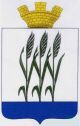 